Министерство образования Омской областиБПОУ ОО СПО «Омский строительный колледж»РАБОЧАЯ ПРОГРАММа ПРОФЕССИОНАЛЬНОГО МОДУЛЯПМ.04. ПРОВЕДЕНИЕ РАБОТ ПО ГЕОДЕЗИЧЕСКОМУ СОПРОВОЖДЕНИЮ СТРОИТЕЛЬСТВА И ЭКСПЛУАТАЦИИ ЗДАНИЙ И ИНЖЕНЕРНЫХ СООРУЖЕНИЙпрограммы подготовки специалистов среднего звенапо  специальности21.02.08 Прикладная геодезия базовой подготовки.2018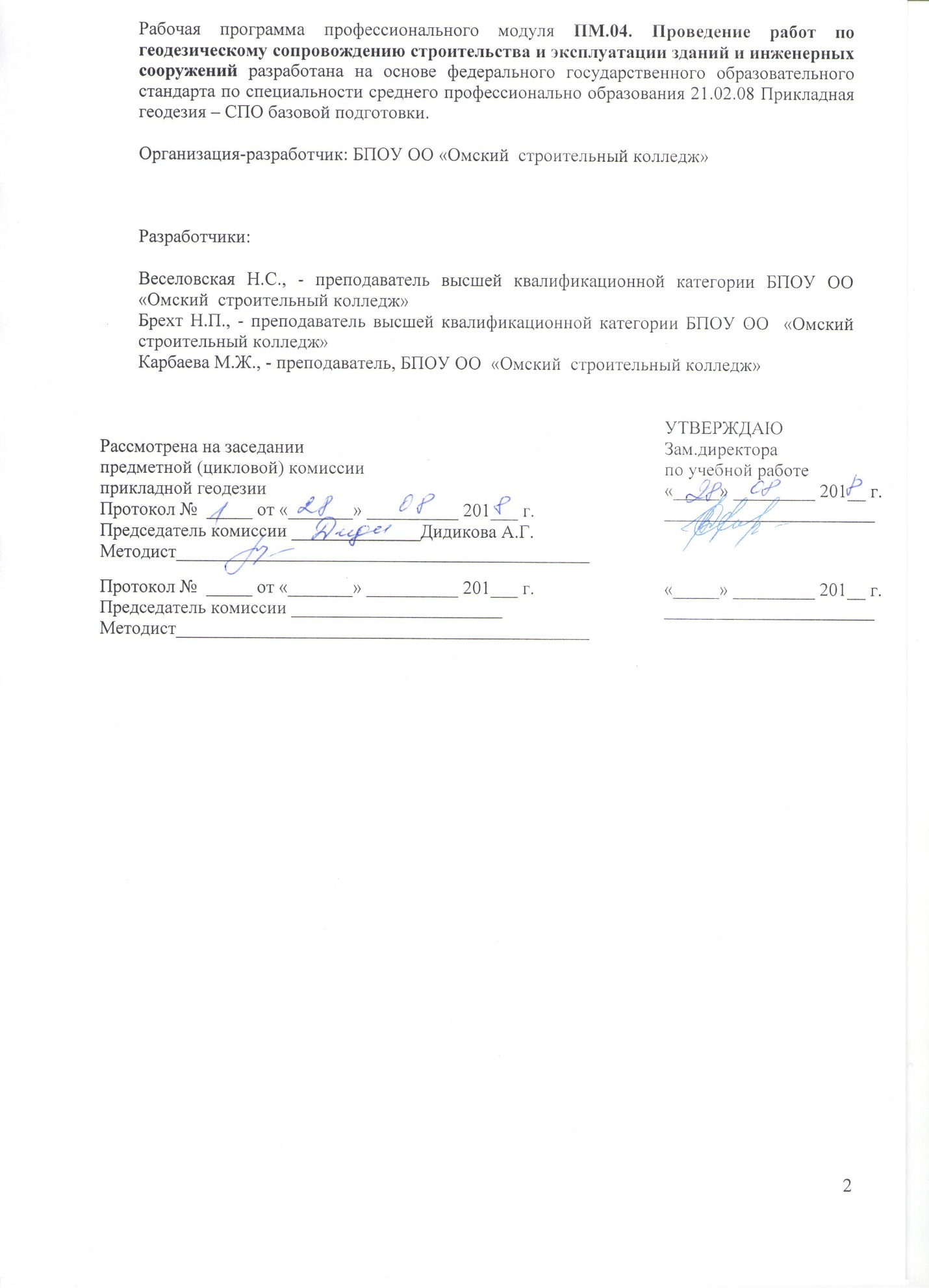 СОДЕРЖАНИЕПАСПОРТ РАБОЧЕЙ ПРОГРАММЫ ПРОФЕССИОНАЛЬНОГО МОДУЛЯ ПМ.04. Проведение работ по геодезическому сопровождению строительства и эксплуатации зданий и инженерных сооружений1.1Область применения программы.Рабочая программа профессионального модуля является частью программы подготовки специалистов среднего звена в соответствии с ФГОС по специальности 21.02.08 Прикладная геодезия СПО, в части освоения вида деятельности (ВД): Проведение работ по геодезическому сопровождению строительства и эксплуатации зданий и инженерных сооружений1.2. Цели и задачи модуля – требования к результатам освоения модуляС целью овладения указанным видом деятельности и соответствующими профессиональными компетенциями обучающийся в ходе освоения профессионального модуля должен:иметь практический опыт:- получения и обработки инженерно-геодезической информации об инженерных сооружениях и их элементах для соблюдения проектной геометрии сооружения при его строительстве и эксплуатации. уметь: выполнять поверки, юстировку и эксплуатацию специальных геодезических приборов и инструментов, предназначенных для решения задач инженерной геодезии; выполнять крупномасштабные топографические съемки территорий, съемки подземных коммуникаций, исполнительные съемки и обмерные работы; выполнять геодезические изыскания, создавать изыскательские планы и оформлять исполнительную документацию; выполнять инженерно-геодезические работы по перенесению проектов в натуру; контролировать сохранения проектной геометрии в процессе ведения строительно-монтажных работ; вести геодезические наблюдения за деформациями зданий и инженерных сооружений; создавать геодезическую подоснову для проектирования и разработки генеральных планов объектов строительства  знать: назначение и условия технической эксплуатации зданий и сооружений, требующих инженерно-геодезического обеспечения; устройство специальных инженерно-геодезических приборов; современные технологии геодезических работ при инженерных изысканиях, подготовке и выносе проектов в натуру; современные технологии наблюдения за деформациями зданий и инженерных сооружений и изучения опасных геодинамических процессов; основы проектирования и производства геодезических изысканий объектов строительства. Кроме того, в МДК 04.04 Автоматизация топографо- геодезических работвключить из требований профессионального стандарта Специалист в области инженерно-геодезических изысканий (утв. приказом Министерства труда и социальной защиты РФ от 7 июня 2016 года N 286н, регистрационный номер 42692 от 29 июня 2016 года)   необходимые умения использовать информационно-коммуникационные технологии в профессиональной деятельности в сфере инженерно-геодезических изысканий, необходимые знания программного обеспечения, средств компьютерной техники и средств автоматизации работ, используемых в инженерно-геодезических изысканиях, необходимые знания программного обеспечения, средств компьютерной техники и средств автоматизации работ, используемых в инженерно-геодезических изысканиях.2. результаты освоения ПРОФЕССИОНАЛЬНОГО МОДУЛЯ      Результатом освоения программы профессионального модуля является овладение обучающимися видом деятельности техника-геодезиста, в том числе профессиональными (ПК) и общими (ОК) компетенциями:ПК 4.1. Выполнять проектирование и производство геодезических изысканий объектов строительства. ПК 4.2. Выполнять подготовку геодезической подосновы для проектирования и разработки генеральных планов объектов строительства.ПК 4.3. Проводить крупномасштабные топографические съемки для создания изыскательских планов, в том числе съемку подземных коммуникаций.ПК 4.4. Выполнять геодезические изыскательские работы, полевое и камеральное трассирование линейных сооружений, вертикальную планировку.ПК 4.5. Участвовать в разработке и осуществлении проектов производства геодезических работ (ППГР) в строительстве.ПК 4.6. Выполнять полевые геодезические работы на строительной площадке: вынос в натуру проектов зданий, инженерных сооружений, проведение обмерных работ и исполнительных съемок, составление исполнительной документации.ПК 4.7. Выполнять полевой контроль сохранения проектной геометрии в процессе ведения строительно-монтажных работ.ПК 4.8. Использовать специальные геодезические приборы и инструменты, включая современные электронные тахеометры и приборы спутниковой навигации, предназначенные для решения задач прикладной геодезии, выполнять их исследование, поверки и юстировку.ПК 4.9. Выполнять специализированные геодезические работы при эксплуатации инженерных объектов, в том числе наблюдения за деформациями зданий и инженерных сооружений и опасными геодинамическими процессами.OK 1. Понимать сущность и социальную значимость своей будущей профессии, проявлять к ней устойчивый интерес.ОК 2. Организовывать собственную деятельность, выбирать типовые методы и способы выполнения профессиональных задач, оценивать их эффективность и качество.ОК 3. Принимать решения в стандартных и нестандартных ситуациях и нести за них ответственность.ОК 4. Осуществлять поиск и использование информации, необходимой для эффективного выполнения профессиональных задач, профессионального и личностного развития.ОК 5. Использовать информационно-коммуникационные технологии в профессиональной деятельности.ОК 6. Работать в коллективе и в команде, эффективно общаться с коллегами, руководством, потребителями.ОК 7. Брать на себя ответственность за работу членов команды (подчиненных), результат выполнения заданий.ОК 8. Самостоятельно определять задачи профессионального и личностного развития, заниматься самообразованием, осознанно планировать повышение квалификации.ОК 9. Ориентироваться в условиях частой смены технологий в профессиональной деятельности.Для характеристики уровня освоения учебного материала используются следующие обозначения:1. – ознакомительный (узнавание ранее изученных объектов, свойств); 2. – репродуктивный (выполнение деятельности по образцу, инструкции или под руководством)3. – продуктивный (планирование и самостоятельное выполнение деятельности, решение проблемных задач4 условия реализации программы ПРОФЕССИОНАЛЬНОГО МОДУЛЯ4.1. Материально-техническое обеспечениеРеализация программы модуля предполагает наличие учебного кабинета геодезии и математической обработки геодезических измерений, лабораторий технологии строительства и кадастровых работ, автоматизированных технологий в геодезическом производстве, электронных методов измерений.Оборудование учебного кабинета и рабочих мест:посадочные места по количеству обучающихся;рабочее место преподавателя;комплект учебно – наглядных пособий;комплект учебно-методической документации;комплект бланков технической документации;геодезические инструменты, чертёжные принадлежностиТехнические средства обучения:компьютер с лицензионным программным обеспечением, компьютеры для оснащения рабочего места преподавателя и обучающихся;технические устройства для аудиовизуального отображения информации;   -    аудиовизуальные средства обучения.4.2. Формы проведения учебной   практики:- полевые измерения на учебном полигоне, - камеральные работы в учебной аудитории, оснащенной ПК с программным комплексом CREDODAT ПРОФЕССИОНАЛЬНЫЙ 4.12, CREDO ЛИНЕЙНЫЕ ИЗЫСКАНИЯ4.3.Место и время проведения учебной практикиУчебная геодезическая практика проводиться на учебном полигоне № 1(ул.27 Северная-Кр.Пахарь – ул.30 Северная) и учебном полигоне №2 (застроенной территории колледжа БПОУ ОО Омский строительный колледж) или других вспомогательных объектах образовательного учреждения, обеспечивающих проведение полевых геодезических работ. Все необходимые приборы и инструменты студенты получают у преподавателя. За бригадами на время практики закрепляют аудитории для проведения камеральных работ. Каждой бригаде выдаются индивидуальное задание, необходимый комплект приборов, график работы. Практика проводиться в весенне-летний период.Оборудование учебной аудитории и рабочих мест:посадочные места по количеству обучающихся;рабочее место преподавателя;комплект учебно – наглядных пособий;комплект учебно-методической документации;комплект бланков технической документации;геодезические инструменты, чертёжные принадлежностиТехнические средства обучения:компьютеры с лицензионным программным обеспечением, компьютеры для оснащения рабочего места преподавателя и обучающихся.4.4.Место и время проведения производственной практики (по профилю специальности) «Технологическая»Производственная практика производится на предприятиях, занимающихся по профилю специальности. Студенту дается задание на производственную практику, дневник для регистрации своей работы. Студенту необходимо максимально приближенно к своей специальности выполнять работу. По окончанию прохождения практики необходим отчет о проделанной работе, с отзывом  и характеристикой от работодателя.4.2. Информационное обеспечение обученияПеречень рекомендуемых учебных изданий, Интернет-ресурсов, дополнительной литературыНормативные документы:ВСН 5-81, Инструкция по разбивочным работам при строительстве, реконструкции и капитальном ремонте автомобильных дорог и искусственных сооружений, М., транспорт, 1983 .- 104 с.ГОСТ Р 52440-2005 Модели местности цифровые. Общие требования. :М. Стройиздат,2006 .- 85 с.ГОСТ 21.1101.-2013 Система проектной документации для строительства . Основные требования  к проектной и  рабочей документации (Утвержден и введен в действие Приказом Федерального агентства по техническому регулированию и метрологии от 11 июня 2013 г. N 156-ст)"Градостроительный кодекс Российской Федерации" от 29.12.2004 N 190-ФЗ (ред. от 29.07.2017) (с изм. и доп., вступ. в силу с 30.09.2017)Земельный кодекс Российской Федерации.Положение о ведении государственного кадастра и мониторинга
объектов градостроительной деятельности. Утверждено постановлением
Правительства РФ от 11.03.99 г. № 271.Пособие по производству геодезических работ в строительстве (к СНиП 3.01.03-84), М., Стройиздат, 1985 .-  100 с.Профессиональный стандарт Специалист в области инженерно-геодезических изысканий (утв. приказом Министерства труда и социальной защиты РФ от 7 июня 2016 года N 286н, регистрационный номер 42692 от 29 июня 2016 года)   СП 35.13330.2011 Мосты и трубы, актуализированная редакция СНиП  2.05.03-84 , М., 2011 .- 347 с.СП 126.13330.2012 Геодезические работы в строительстве, актуализированная редакцияСНиП 3.01.03-84, М., 2012 .- 84 с.СП 18.13330.2011  Генеральные планы промышленных предприятий (Утвержден приказом Министерства регионального развития Российской Федерации (Минрегион России) от 27 декабря 2010 г. N 790 и введен в действие с 20 мая 2011 г. Внесено Изменение N 1, утвержденное и введенное в действие приказом Министерства строительства и жилищно-коммунального хозяйства (Минстрой России) от 30 сентября 2016 г. N 685/пр c 01.04.2017)С П.19.13330.2011- Генеральные планы сельскохозяйственных предприятий (Утвержден приказом Министерства регионального развития Российской Федерации (Минрегион России) от 27 декабря 2010 г. N 788 и введен в действие с 20 мая 2011 г.)	СП 42.13330.2016 «СНиП 2.07.01-89* Градостроительство. Планировка и застройка городских и сельских поселений»( Утверждён приказом Минстроя России от 30.12.2016 N 1034/пр)Федеральный закон от 26 декабря 1995 г. N 209-ФЗ О геодезии и картографии (с изменениями и дополнениями)Федеральный закон от 22.08.2003 г. №122-ФЗ «О недрах».Стандарт отрасли ост 68-3.7.1-03 Цифровые модели местности. Каталог объектов местности .- 55 с.Основная литератураВарламов А.А., Гальченко С.А., Аврунев Е.И. В18 Кадастровая деятельность : учебник / А.А. Варламов, С.А. Гальченко, Е.И. Аврунев / под общ. ред. А.А. Варламова. — 2-е изд., доп. — М .: ФОРУМ • ИНФРА-М, 2016. — 280 с. Варламов А.А., Гальченко С.А.  Основы кадастра недвижимости. Учебник, 1-е издание, М.: 2013г .- 224с.Гиршберг М.А. Геодезия: задачник: Учеб. Пособие. - М.: ИНФРА-М, 2015 .- 288 с. Комков В.А., Рощина С.И., Тимахова Н.С. Техническая эксплуатация зданий и сооружений. М.: Инфра-М 2018. -338с.Макаров К.Н. Инженерная геодезия: Учебник для СПО, 2-е издание, исправленное и дополненное.-М.: Юрайт, 2017 .- 348 с.Разживин В.М.Вертикальная планировка городских территорий: учеб. пособие по курсовому проектированию / В.М. Разживин, О.Л. Викторова, Л.Н. Петрянина; под общ. ред. д-ра техн. наук, проф.Ю.П. Скачкова. – Пенза: ПГУАС, 2014. – 92 с.Симонян, В.В. Геодезия : сб. задач и упражнений / О.Ф. Кузнецов, Нац. исследоват. Моск. гос. строит. ун-т, В.В. Симонян .— М. : НИУ МГСУ, 2015 .— 160 с.Федотов В.В. Планировка и застройка населённых мест: учебное пособие для студентов, обучающихся по направлению 08.03.01 "Строительство" / В. В. Федоров. - Москва : ИНФРА-М, 2016. – 131с.Дополнительная литератураБелиба В. Ю. Архитектура зданий. - Р.: Феникс, 2011. - 384 с.Береговских А.Н. Управление развитием территорий и градостроительная документация. Часть 1 Разработка  градостроительной документации муниципальных образований/ А.Н Береговских, Д.В Шинкевич   - Р.А. «Град» , г.Омск , 2007г-287cБлаговещенский Ф.А., Букина Е.Ф. Архитектурные конструкции. - М., Архитектура –С., 2011. - 232 с.Богатский Г.Ф Курсовое проектирование по градостроительству	/ Г.Ф.Богатский, А.И. Бондаренко А.И. Дмитриенко Т.Д. Леонович ,В.В. Моисеев, В.Ю. Сливак– Изд.Будивельник . Киев -1968г.- 282сБукринский В.А. История маркшейдерии. – М.: Горная книга, МГГУ, 2007. – 209 с.Вильчик Н.П. Архитектура зданий:Учебник. - М.: ИНФРА-М, 2008. -303 с.Дьяков Б.Н., Ковязин В.Ф., Соловьев А.Н., Основы геодезии и топографии М.: Лань, 2011. – 271 с.ГераскинН.ЕСельскохозяйствнные производственные комплексы/Н.Е. Гераскин., В.М. Стерн ,Л.Н.Соколов -  М.: Стройиздат , 1982, с.176Гришин В.Н. ,Е.Е.Панфилова     Информационные      технологии      в профессиональной деятельности. М. - 2009.- 416 с.Инженерные сооружения в транспортном строительстве. В 2-х книгах. Учебник для студентов высших учебных заведений / (П.М. Саламахин, Маковский Л.В., Попов В.И. и др.) / под ред. П.М. Саламахина, Издательство: Академия, 2008.-18 с.Иодо И.А. Градостроительство и территориальная планировка: учебное пособие/ И.А.Иодо, Г.А. Потаев– Ростов на Дону : Феникс – 2008г -286с.Климов О.Д. Основы инженерных изысканий. - М.: Недра, 1974. –157с.Колоколов Н.М., Мосты /Колоколов Н.М., Вейнблат Б.М., учебник, Издательство: М: Транспорт: 2013 г.-504 с.Колосова Н. Н. Картография с основами топографии. – М.: Дрофа, 2006. – 272с.Коротеева Л.И., Земельно - кадастровые работы. - Ростов н/Д: Феникс, 2009. - 158 с.  Кусов В.С., Основы геодезии, картографии и космоаэросъемки М.: Академия, 2009. – 255с.Леонтович В,В. Вертикальная планировка городских территорий . Учебное пособие для студентов вузов по спец. «Городское строительство»/В.В.Леонович -  М.: Высшая школа., 1985,с.119Методические рекомендации по разработке проектов генеральных планов поселений и городских округов(утв. приказом Министерства регионального развития РФ от 26 мая 2011 г. № 244)Золотова Е.В. «Основы кадастра. Территориальные информационные системы». М.: Академический Проект, Фонд «Мир», 2012г. – 416с.Михаленко Е.Б.Учеб. пособие/, Н.Н. Загрядская, Н.Д. Беляев, В.В. Вилькевич, Ф.Н. Духовской, А.А. Смирнов. СПб.: Изд-во Политехн. ун-та, 2007. - 88 с.Михеева    Е.В.     Информационные     технологии     в     профессиональной деятельности:Учеб.пособие для сред.проф.образования. - М., 2008. -189 с.  Михеева    Е.В.     Практикум    по.    информационным    технологиям    в профессиональной деятельности: Учеб.пособие для сред.проф.образования. - М., 2008.- 28 с.Михелев Д.Ш. Инженерная геодезия /Под редакцией Михелева Д.Ш. - М.: Высшая школа, 2001. – 464с.Назаров А.С., Неумывакин Ю.К. Автоматизированная обработка материалов топографо-геодезических и земельно-кадастровых работ (на примере комплекса CREDO). Учебное пособие с лабораторным практикумом +CD, М.: 2011,- 278 с.Орлов Г.В. Сдвижение горных пород и земной поверхности под влиянием подземной разработки: учебное пособие для вузов. – М.: Горная книга, МГГУ, 2010. – 198 с.Основы геоинформатики: В 2 кн.Под ред. В.С. Тикунова. - М.: Издат центр «Академия», 2009. – 352 с.  Основы       градостроительства: учеб.пособие        /Л.В.        Кошкина. - М.:Гуманитар.изд.центр ВЛАДОС, 2008. -335 с.Основы градостроительства: уч. пособие для студентов ОУ СПО /Л.В. Кошкина – М.: Гуманитарный ид.центр ВЛАДОС, 2005.-247 с.Партыка Т.Д., И.И.Ионов Операционные системы, среды, оболочки. М.2007. -544 с.Папаскири Т. В. Геоинформационные системы и технологии автоматизированного проектирования в землеустройстве/Электронный учебно-методический комплекс (лекции, презентации, учебно-методические материалы) для выполнения лабораторных работ и дипломных проектов. - М.: ГУЗ, 2010. - 182 с.Певзнер М.Е. Маркшейдерия/ М.Е. Певзнер, В.Н. Попов. – М.: Горная книга, МГГУ, 2006. – 419 с.Погодина Л.В, Инженерные сети, инженерная подготовка и оборудование территорий, зданий и стройплощадок / Издательство: Дашков и К, 2009.-476 с.Поклад Г.Г., Практикум по геодезии М.: Трикста, 2011. -485 с.ПокладГ.Г  Практикум по геодезии: Учебное пособие для вузов / Под ред. Г. Г. Поклада. – М.:Академический проспект; Трикста, 2011. – 470с. Попов В.Н. Геодезия и маркшейдерия/ В.Н. Попов, В.А. Букринский, П.Н. Бруевич. – М.: Горная книга, МГГУ, 2007. – 453 с.Сборник задач и упражнений по геоинформатике: Учеб. Пособие /В.С.Тикунова- М.: Издат центр «Академия», 2009. - 560 с. Попов В.Н. Комментарии к инструкции по производству маркшейдерских работ: учебное пособие/ В.Н. Попов, В.Н. Сученко, С.В. Бойко. – М.: Горная книга, МГГУ, 2011. – 271 с.РДС 30-201-98  Инструкция о порядке проектирования и установления красных линий в городах и других поселениях Российской Федерации (Принят постановлением Госстроя России от 6 апреля 1998 г. № 18-30 и введен в действие с 1 июля 1998 г.)Савиных В.П., Ярошенко В.Р., Геодезия М.: Недра, 1991 – 315 с.Тосунова М.И. Планировка городов и населённых мест : учебник для строительных техникумов по спец Архитектура / М.И. Тосунова – М. : Высшая школа, 207сХаметовТ.И. , Л.Н. Золотцева, Э.К. Громада – Задачи и упражнения по инженерной геодезии 2001 -250с.Фельдман В.Д., Д.Ш. Михелев, Основы инженерной геодезии, М.:Высшая школа; Издательский центр «Академия», 1999-300 с.Николаевская И.А., Горлопанова Л.А., Н. Ю. Морозова Н.Ю, Инженерные сети и оборудование территорий, зданий и стройплощадок, Издательство: Академия, 2012. – 256 c.Покатаев В.П. Дизайн и оборудование городской среды: учебное пособие / В.П. Покатаев, С.Д.Мехеев- Ростов н/Д: Феникс, 2012.-408 с.Шунаева, Л.А. Методические указания по камеральной обработке полевых геодезических работ в системе CREDO_DAT: учеб. пособие / Л.А. Шунаева. – Новосибирск: СГГА, 2012. – 93 с.Интернет-ресурсы:http:// CREDO_DAT.ru/ http:// AUTOCAD.ru/ http://ispoldoc.ru/5st.html  Иполнительная документация для строительных и монтажных работОфициальный сайт Министерства сельского хозяйства РФ -  www.mcx.ruОфициальный сайт Министерства экономического развития РФ - www.economy.gov.ruОфициальный сайт Федеральной государственной службы регистрации, кадастра и картографии - www.rosreestr.ruОфициальный сайт Федерального агентства по управлению государственным имуществом Российской Федерации - www.mgi.ruОфициальный сайт Министерства регионального развития РФ - http://www.minregion.ruОфициальный сайт некоммерческого партнерства «Кадастровые инженеры» - www.roscadastre.ru www.mgi.ruОфициальный представитель производителя программного обеспечения MapInfo в России и странах СНГ - http://www.esti-map.ru /Союз комплексного проектирования и землеустройства сельских территорий - http://www.skpz.ruОфициальный сайт института территориального планирования ИТП «ГРАД» - http://www.itpgrad.comРоссийский государственный научно-исследовательский и проектный институт урбанистики ФГУП "РосНИПИУрбанистики" - http://www.urbanistika.ruСайт, посвященный ГИС-технологиям (программное обеспечение, прикладные решения, GPS, диспетчерские системы слежения, геодезическое оборудование ...) - www.gis.cek.ruСайт, посвященный САПР-технологиям (программное обеспечение для машиностроения, приборостроения, строительства и архитектуры, оборудование, станки с ЧПУ, консалтинг и инжениринг, обучение...) www.cad.cek.ruhttp://lib4all.ru/base/B2005/B2005Content.php Книги для всех ,онлайн учебник «Инженерная геодезия»http://www.batkivshchyna.net/geodezia_t7r13part1.html Геодезия. Курс лекций4.3. Общие требования к организации образовательного процессаОсвоение профессионального модуля базируется на изучении общепрофессиональных дисциплин «Топография с основами картографии». «Информационные технологии в профессиональной деятельности», «Основы дистанционного зондирования и фотограмметрия», «Общая картография», «Геодезия», «Технология производства полевых геодезических работ», «Картографическое черчение», ПМ. 01 Выполнение работ по созданию геодезических, нивелирных сетей и сетей специального назначения, ПМ.02 Выполнение топографических съемок, графического и цифрового оформления их результатов.	Реализация программы модуля предполагает учебную и производственную практику. Занятия по учебной практике проводятся в учебных кабинетах, на учебном полигоне.4.4Кадровое обеспечение образовательного процессаТребования к квалификации педагогических (инженерно-педагогических) кадров, обеспечивающих обучение по междисциплинарному курсу (курсам):наличие высшего профессионального образования по специальности «Геодезия и землеустройство».опыт деятельности в организациях соответствующей профессиональной деятельности;преподаватели должны проходить стажировку в профильных организациях не реже 1 раза в 3 года.    Требования к квалификации педагогических кадров, осуществляющих руководство практикой – преподаватели междисциплинарных курсов:Инженерно-педагогический состав: преподаватели по специальности «Геодезия и землеустройство».4.5 Особенности организации обучения по дисциплине для инвалидов и лиц с ограниченными возможностями здоровьяВ соответствии с Федеральным законом №273-ФЗ «Об образовании в РФ» (ст. 79), педагогический состав ППССЗ знакомится с психолого- физиологическими особенностями обучающихся инвалидов и лиц с ограниченными возможностями здоровья, индивидуальными программами реабилитации инвалидов (при наличии). При необходимости осуществляется дополнительная поддержка преподавания тьюторами, психологом, социальным педагогом, социальными работниками, волонтерами.В соответствии с Письмом Министерства образования и науки Российской Федерации, Департамента государственной политики в сфере подготовки рабочих кадров и ДПО «О методических рекомендациях по организации профориентационной работы профессиональной образовательной организации с лицами с ограниченными возможностями здоровья и инвалидностью по привлечению их на обучение по программам среднего профессионального образования и профессионального обучения от 22 декабря 2017 г. n 06-2023», в курсе дисциплины (профессионального модуля) предполагается использовать социально- активные и рефлексивные методы обучения, технологии социо- культурной реабилитации с целью оказания помощи в установлении полноценных межличностных отношений с другими студентами, создания комфортного психологического климата в студенческой группе. Подбор и объяснение учебных материалов производятся с учетом предоставления материала в различных формах: аудиальной, визуальной, с использованием специальных технических и информационных систем, в том числе с использованием дистанционных технологий и электронного обучения.Освоение дисциплины лицами с ОВЗ осуществляется с использованием средств обучения общего и специального назначения (персонального и коллективного использования). Материально- техническое обеспечение предусматривает приспособление аудитории к нуждам лиц с ОВЗ. Обязательным условием организации образовательной деятельности при наличии студентов с ограниченными возможностями здоровья (слабослышащие) является использование специальных методов: при теоретическом обучении (мультимедийные презентации, опорные конспекты);при практическом обучении (наличие учебных пособий и дидактических материалов, позволяющих визуализировать задания, рекомендации преподавателя по их выполнению и критерии оценки).Текущий контроль успеваемости для обучающихся инвалидов и обучающихся с ограниченными возможностями здоровья имеет большое значение, поскольку позволяет своевременно выявить затруднения и отставание в обучении и внести коррективы в учебную деятельность.Учебно-методические материалы для самостоятельной работы обучающихся из числа инвалидов и лиц с ограниченными возможностями здоровья предоставляются в формах, адаптированных к ограничениям их здоровья и восприятия информации:Форма проведения аттестации для студентов инвалидов устанавливается с учетом индивидуальных психофизических особенностей. Для студентов с ОВЗ предусматривается доступная форма заданий оценочных средств, а именно:- в печатной и электронной форме (для лиц с нарушениями опорно- двигательного аппарата);- в печатной форме или электронной форме с увеличенным шрифтом и контрастностью (для лиц с нарушениями слуха, речи, зрения);- методом чтения ассистентом задания вслух (для лиц с нарушениями зрения);При необходимости для обучающихся с инвалидностью процедура оценивания результатов обучения может проводиться в несколько этапов, рекомендуется предусмотреть для них увеличение времени на подготовку к зачетам и экзаменам, а также предоставлять дополнительное время для подготовки ответа на зачете/экзамене. Возможно установление образовательной организацией индивидуальных графиков прохождения промежуточной аттестации обучающимися инвалидами и обучающимися с ограниченными возможностями здоровья.Для таких студентов предусматривается доступная форма предоставления ответов на задания, а именно:- письменно на бумаге или набором ответов на компьютере (для лиц с нарушениями слуха, речи);- выбором ответа из возможных вариантов с использованием услуг ассистента (для лиц с нарушениями опорно- двигательного аппарата);- устно (для лиц с нарушениями зрения, опорно- двигательного аппарата)Для студентов с ограниченными возможностями здоровья предусмотрены следующие оценочные средства:Студентам с ограниченными возможностями здоровья увеличивается время на подготовку ответов к зачёту, разрешается готовить ответы с использованием дистанционных образовательных технологий.5. Контроль и оценка результатов освоения профессионального модуля (вида деятельности)ПАСПОРТ РАБОЧЕЙ ПРОГРАММЫ ПРОФЕССИОНАЛЬНОГО МОДУЛЯ                                                                                                                     42. результаты освоения ПРОФЕССИОНАЛЬНОГО МОДУЛЯ                53. СТРУКТУРА и содержание профессионального модуля        74 условия реализации РАБОЧЕЙ программы ПРОФЕССИОНАЛЬНОГО МОДУЛЯ                                                                        335. Контроль и оценка результатов освоения профессионального модуля (вида деятельности)                      383.СТРУКТУРА и   содержание профессионального модуля3.СТРУКТУРА и   содержание профессионального модуля3.СТРУКТУРА и   содержание профессионального модуля3.СТРУКТУРА и   содержание профессионального модуля3.СТРУКТУРА и   содержание профессионального модуля3.СТРУКТУРА и   содержание профессионального модуля3.СТРУКТУРА и   содержание профессионального модуля3.СТРУКТУРА и   содержание профессионального модуля3.СТРУКТУРА и   содержание профессионального модуля3.СТРУКТУРА и   содержание профессионального модуля3.1. Тематический план профессионального модуля ПМ.04. Проведение работ по геодезическому сопровождению строительства и эксплуатации зданий и инженерных сооружений3.1. Тематический план профессионального модуля ПМ.04. Проведение работ по геодезическому сопровождению строительства и эксплуатации зданий и инженерных сооружений3.1. Тематический план профессионального модуля ПМ.04. Проведение работ по геодезическому сопровождению строительства и эксплуатации зданий и инженерных сооружений3.1. Тематический план профессионального модуля ПМ.04. Проведение работ по геодезическому сопровождению строительства и эксплуатации зданий и инженерных сооружений3.1. Тематический план профессионального модуля ПМ.04. Проведение работ по геодезическому сопровождению строительства и эксплуатации зданий и инженерных сооружений3.1. Тематический план профессионального модуля ПМ.04. Проведение работ по геодезическому сопровождению строительства и эксплуатации зданий и инженерных сооружений3.1. Тематический план профессионального модуля ПМ.04. Проведение работ по геодезическому сопровождению строительства и эксплуатации зданий и инженерных сооружений3.1. Тематический план профессионального модуля ПМ.04. Проведение работ по геодезическому сопровождению строительства и эксплуатации зданий и инженерных сооружений3.1. Тематический план профессионального модуля ПМ.04. Проведение работ по геодезическому сопровождению строительства и эксплуатации зданий и инженерных сооружений3.1. Тематический план профессионального модуля ПМ.04. Проведение работ по геодезическому сопровождению строительства и эксплуатации зданий и инженерных сооруженийКоды профессиональных компетенцийНаименования разделов профессионального модуляВсего часов(макс. учебная нагрузка и практики)Объем времени, отведенный на освоение междисциплинарного курса (курсов)Объем времени, отведенный на освоение междисциплинарного курса (курсов)Объем времени, отведенный на освоение междисциплинарного курса (курсов)Объем времени, отведенный на освоение междисциплинарного курса (курсов)Объем времени, отведенный на освоение междисциплинарного курса (курсов)Практика Практика Коды профессиональных компетенцийНаименования разделов профессионального модуляВсего часов(макс. учебная нагрузка и практики)Обязательная аудиторная учебная нагрузка обучающегосяОбязательная аудиторная учебная нагрузка обучающегосяОбязательная аудиторная учебная нагрузка обучающегосяСамостоятельная работа обучающегосяСамостоятельная работа обучающегосяУчебная,часовПроизводственная (по профилю специальности),часовКоды профессиональных компетенцийНаименования разделов профессионального модуляВсего часов(макс. учебная нагрузка и практики)Всего,часовв т.ч. лабораторные работы и практические занятия,часовв т.ч., курсовая работа (проект),часовВсего,часовв т.ч., курсовая работа (проект),часовУчебная,часовПроизводственная (по профилю специальности),часов12345678910ПК 4.1-4.9МДК.04.01.  Геодезическое обеспечение проектирования строительства и эксплуатации инженерных сооружений34523072401156072ПК 4.1, 4.2, 4.5, 4.7МДК.04.02.  Проектирование и строительство зданий и сооружений 270180909072ПК 4.1-4.9МДК 04.03 Комплекс топографо-геодезических работ при инженерных изысканиях в строительстве2221481247472ПК 4.8МДК 04.04 Автоматизация топографо- геодезических работ10872643636Учебная практика, часов108108Производственная практика (по профилю специальности), часов 7272Всего:112563035040 315108723.2. Содержание обучения по профессиональному модулю ПМ.04. Проведение работ по геодезическому сопровождению строительства и эксплуатации зданий и инженерных сооружений3.2. Содержание обучения по профессиональному модулю ПМ.04. Проведение работ по геодезическому сопровождению строительства и эксплуатации зданий и инженерных сооружений3.2. Содержание обучения по профессиональному модулю ПМ.04. Проведение работ по геодезическому сопровождению строительства и эксплуатации зданий и инженерных сооружений3.2. Содержание обучения по профессиональному модулю ПМ.04. Проведение работ по геодезическому сопровождению строительства и эксплуатации зданий и инженерных сооружений3.2. Содержание обучения по профессиональному модулю ПМ.04. Проведение работ по геодезическому сопровождению строительства и эксплуатации зданий и инженерных сооружений3.2. Содержание обучения по профессиональному модулю ПМ.04. Проведение работ по геодезическому сопровождению строительства и эксплуатации зданий и инженерных сооружений3.2. Содержание обучения по профессиональному модулю ПМ.04. Проведение работ по геодезическому сопровождению строительства и эксплуатации зданий и инженерных сооружений3.2. Содержание обучения по профессиональному модулю ПМ.04. Проведение работ по геодезическому сопровождению строительства и эксплуатации зданий и инженерных сооружений3.2. Содержание обучения по профессиональному модулю ПМ.04. Проведение работ по геодезическому сопровождению строительства и эксплуатации зданий и инженерных сооружений3.2. Содержание обучения по профессиональному модулю ПМ.04. Проведение работ по геодезическому сопровождению строительства и эксплуатации зданий и инженерных сооруженийНаименование разделов профессионального модуля (ПМ), междисциплинарных курсов (МДК) и темНаименование разделов профессионального модуля (ПМ), междисциплинарных курсов (МДК) и темСодержание учебного материала, лабораторные и практические работы, самостоятельная работа обучающихся.Содержание учебного материала, лабораторные и практические работы, самостоятельная работа обучающихся.Содержание учебного материала, лабораторные и практические работы, самостоятельная работа обучающихся.Содержание учебного материала, лабораторные и практические работы, самостоятельная работа обучающихся.Объём часовУровень освоенияУровень освоенияМДК.04.01.   Геодезическое обеспечение проектирования и строительства и эксплуатации инженерных сооруженийМДК.04.01.   Геодезическое обеспечение проектирования и строительства и эксплуатации инженерных сооруженийМДК.04.01.   Геодезическое обеспечение проектирования и строительства и эксплуатации инженерных сооруженийМДК.04.01.   Геодезическое обеспечение проектирования и строительства и эксплуатации инженерных сооруженийМДК.04.01.   Геодезическое обеспечение проектирования и строительства и эксплуатации инженерных сооруженийМДК.04.01.   Геодезическое обеспечение проектирования и строительства и эксплуатации инженерных сооружений   345   345   345Тема 4.1.Геодезическое обеспечение проектирования строительстваТема 4.1.Геодезическое обеспечение проектирования строительстваТема 4.1.Геодезическое обеспечение проектирования строительстваТема 4.1.Геодезическое обеспечение проектирования строительстваТема 4.1.Геодезическое обеспечение проектирования строительстваТема 4.1.Геодезическое обеспечение проектирования строительства11711Введение.Содержание учебного материалаСодержание учебного материалаСодержание учебного материалаСодержание учебного материалаСодержание учебного материала811Введение.11Общие сведения о геодезическом обеспечении проектирования и строительства и эксплуатации инженерных сооруженийОбщие сведения о геодезическом обеспечении проектирования и строительства и эксплуатации инженерных сооруженийОбщие сведения о геодезическом обеспечении проектирования и строительства и эксплуатации инженерных сооружений211Введение.22Виды и задачи инженерных изысканийВиды и задачи инженерных изысканийВиды и задачи инженерных изысканий211Введение.33Изыскания для площадных и линейных сооруженийИзыскания для площадных и линейных сооруженийИзыскания для площадных и линейных сооружений211Введение.44Изучение физико – географических и экономических условий участка работИзучение физико – географических и экономических условий участка работИзучение физико – географических и экономических условий участка работ2112 Общая технология разбивочных работСодержание учебного материалаСодержание учебного материалаСодержание учебного материалаСодержание учебного материалаСодержание учебного материала6112 Общая технология разбивочных работ11Геодезические разбивочные работыГеодезические разбивочные работыГеодезические разбивочные работы2112 Общая технология разбивочных работ22Построение строительной сетки. Построение строительной сетки. Построение строительной сетки. 2112 Общая технология разбивочных работ33Содержание и основные этапы выполнения геодезических разбивочных работСодержание и основные этапы выполнения геодезических разбивочных работСодержание и основные этапы выполнения геодезических разбивочных работ2112 Общая технология разбивочных работПрактические занятияПрактические занятияПрактические занятияПрактические занятияПрактические занятия18112 Общая технология разбивочных работ11Изучение карты и определение положения точек строительной сетки. Изучение карты и определение положения точек строительной сетки. Изучение карты и определение положения точек строительной сетки. 2112 Общая технология разбивочных работ22Построение строительной сетки на карте способом полигонометрииПостроение строительной сетки на карте способом полигонометрииПостроение строительной сетки на карте способом полигонометрии2112 Общая технология разбивочных работ33Перенос запроектированной сетки на ватман, определение координат.Перенос запроектированной сетки на ватман, определение координат.Перенос запроектированной сетки на ватман, определение координат.2112 Общая технология разбивочных работ44Расчет строительной площадки. Вычисление ведомостей.Расчет строительной площадки. Вычисление ведомостей.Расчет строительной площадки. Вычисление ведомостей.2112 Общая технология разбивочных работ55Геодезические разбивочные работы. Построение длин и углов.Геодезические разбивочные работы. Построение длин и углов.Геодезические разбивочные работы. Построение длин и углов.2112 Общая технология разбивочных работ66Геодезические разбивочные работы. Вынесение точек с заданной отметкой.Геодезические разбивочные работы. Вынесение точек с заданной отметкой.Геодезические разбивочные работы. Вынесение точек с заданной отметкой.2112 Общая технология разбивочных работ77Геодезические разбивочные работы. Построение линий и плоскостей заданного угла.Геодезические разбивочные работы. Построение линий и плоскостей заданного угла.Геодезические разбивочные работы. Построение линий и плоскостей заданного угла.2112 Общая технология разбивочных работ88Геодезические разбивочные работы. Построение наклонной плоскостиГеодезические разбивочные работы. Построение наклонной плоскостиГеодезические разбивочные работы. Построение наклонной плоскости2112 Общая технология разбивочных работ99Геодезические разбивочные работы. Составление плана.Геодезические разбивочные работы. Составление плана.Геодезические разбивочные работы. Составление плана.2113 Основные элементы плановых разбивочных работСодержание учебного материалаСодержание учебного материалаСодержание учебного материалаСодержание учебного материалаСодержание учебного материала4113 Основные элементы плановых разбивочных работ11Построение линий заданной длины. Построение горизонтального угла проектной величиныПостроение линий заданной длины. Построение горизонтального угла проектной величиныПостроение линий заданной длины. Построение горизонтального угла проектной величины2113 Основные элементы плановых разбивочных работ22Построение линии проектной длины в заданном направлении. Построение заданного направления вне пункта разбивочной сетиПостроение линии проектной длины в заданном направлении. Построение заданного направления вне пункта разбивочной сетиПостроение линии проектной длины в заданном направлении. Построение заданного направления вне пункта разбивочной сети2114 Вынос в натуру планового положения точек сооруженияСодержание учебного материалаСодержание учебного материалаСодержание учебного материалаСодержание учебного материалаСодержание учебного материала4114 Вынос в натуру планового положения точек сооружения11Способ прямоугольных координат. Способ прямой угловой засечки.Способ прямоугольных координат. Способ прямой угловой засечки.Способ прямоугольных координат. Способ прямой угловой засечки.2114 Вынос в натуру планового положения точек сооружения22Способ полярных координат линейной засечки, проектного полигонаСпособ полярных координат линейной засечки, проектного полигонаСпособ полярных координат линейной засечки, проектного полигона2115 Основные элементы высотных разбивочных работСодержание учебного материалаСодержание учебного материалаСодержание учебного материалаСодержание учебного материалаСодержание учебного материала4115 Основные элементы высотных разбивочных работ11Вынос точек с проектными отметками. Вынос на местность линий с проектными уклонами.Вынос точек с проектными отметками. Вынос на местность линий с проектными уклонами.Вынос точек с проектными отметками. Вынос на местность линий с проектными уклонами.2115 Основные элементы высотных разбивочных работ22Вынос в натуру плоскостей с заданными уклонамиВынос в натуру плоскостей с заданными уклонамиВынос в натуру плоскостей с заданными уклонами2115 Основные элементы высотных разбивочных работПрактические занятияПрактические занятияПрактические занятияПрактические занятияПрактические занятия14115 Основные элементы высотных разбивочных работ11Вертикальная планировка строительной площадки под наклонную плоскость. Вычисление ведомостейВертикальная планировка строительной площадки под наклонную плоскость. Вычисление ведомостейВертикальная планировка строительной площадки под наклонную плоскость. Вычисление ведомостей2115 Основные элементы высотных разбивочных работ22Вертикальная планировка строительной площадки под наклонную плоскостьВертикальная планировка строительной площадки под наклонную плоскостьВертикальная планировка строительной площадки под наклонную плоскость2115 Основные элементы высотных разбивочных работ33Вертикальная планировка строительной площадки под наклонную плоскостьВертикальная планировка строительной площадки под наклонную плоскостьВертикальная планировка строительной площадки под наклонную плоскость2115 Основные элементы высотных разбивочных работ44Построение высотного плана строительной площадки с картыПостроение высотного плана строительной площадки с картыПостроение высотного плана строительной площадки с карты2115 Основные элементы высотных разбивочных работ55Построение высотного плана строительной площадки с картыПостроение высотного плана строительной площадки с картыПостроение высотного плана строительной площадки с карты2115 Основные элементы высотных разбивочных работ66Построение высотного плана строительной площадки с картыПостроение высотного плана строительной площадки с картыПостроение высотного плана строительной площадки с карты2115 Основные элементы высотных разбивочных работ77Дифференцированный зачет/зачетДифференцированный зачет/зачетДифференцированный зачет/зачет2116Полевое и камеральное трассирование6Полевое и камеральное трассированиеПрактические занятия (Курсовое проектирование)Практические занятия (Курсовое проектирование)Практические занятия (Курсовое проектирование)Практические занятия (Курсовое проектирование)20116Полевое и камеральное трассирование6Полевое и камеральное трассирование11Введение. Общие сведенияВведение. Общие сведения26Полевое и камеральное трассирование6Полевое и камеральное трассирование22Виды и задачи инженерных изысканийВиды и задачи инженерных изысканий26Полевое и камеральное трассирование6Полевое и камеральное трассирование33Изыскания для площадных и линейных сооруженийИзыскания для площадных и линейных сооружений26Полевое и камеральное трассирование6Полевое и камеральное трассирование44Изучение физико – географических и экономических условий участка работИзучение физико – географических и экономических условий участка работ22226Полевое и камеральное трассирование6Полевое и камеральное трассирование55Камеральное трассированиеКамеральное трассирование22226Полевое и камеральное трассирование6Полевое и камеральное трассирование66Элементы круговой кривойЭлементы круговой кривой22226Полевое и камеральное трассирование6Полевое и камеральное трассирование77Детальная разбивка круговых кривыхДетальная разбивка круговых кривых22226Полевое и камеральное трассирование6Полевое и камеральное трассирование88Составление профиля местности. Построение поперечного профиляСоставление профиля местности. Построение поперечного профиля22226Полевое и камеральное трассирование6Полевое и камеральное трассирование99Построение продольного профиляПостроение продольного профиля22226Полевое и камеральное трассирование6Полевое и камеральное трассирование1010Построение линий заданной длины. Построение горизонтального угла проектной величиныПостроение линий заданной длины. Построение горизонтального угла проектной величины2222ИтогоИтого78Самостоятельная работа при изучении темы 4.1.МДК.04.01Подготовка к практическим работам с использованием методических рекомендаций преподавателя, оформление работ,отчетов и подготовка к их защите. Самостоятельное изучение и составление конспектов. Работа с инструкциями, положениями, пособием;Создание презентаций. Составление кроссворда по всем разделам пройденного материала. Выполнение тестаСамостоятельная работа при изучении темы 4.1.МДК.04.01Подготовка к практическим работам с использованием методических рекомендаций преподавателя, оформление работ,отчетов и подготовка к их защите. Самостоятельное изучение и составление конспектов. Работа с инструкциями, положениями, пособием;Создание презентаций. Составление кроссворда по всем разделам пройденного материала. Выполнение тестаСамостоятельная работа при изучении темы 4.1.МДК.04.01Подготовка к практическим работам с использованием методических рекомендаций преподавателя, оформление работ,отчетов и подготовка к их защите. Самостоятельное изучение и составление конспектов. Работа с инструкциями, положениями, пособием;Создание презентаций. Составление кроссворда по всем разделам пройденного материала. Выполнение тестаСамостоятельная работа при изучении темы 4.1.МДК.04.01Подготовка к практическим работам с использованием методических рекомендаций преподавателя, оформление работ,отчетов и подготовка к их защите. Самостоятельное изучение и составление конспектов. Работа с инструкциями, положениями, пособием;Создание презентаций. Составление кроссворда по всем разделам пройденного материала. Выполнение теста39117Тема 4.2. Прикладная геодезияТема 4.2. Прикладная геодезияТема 4.2. Прикладная геодезияТема 4.2. Прикладная геодезияТема 4.2. Прикладная геодезияТема 4.2. Прикладная геодезия2281 Геодезические работы при планировке и застройке городов1 Геодезические работы при планировке и застройке городовСодержание учебного материалаСодержание учебного материалаСодержание учебного материалаСодержание учебного материала101 Геодезические работы при планировке и застройке городов1 Геодезические работы при планировке и застройке городовПланировка и проектирование городских территорийПланировка и проектирование городских территорий2221 Геодезические работы при планировке и застройке городов1 Геодезические работы при планировке и застройке городовСоставление и расчеты проекта красных линийСоставление и расчеты проекта красных линий2221 Геодезические работы при планировке и застройке городов1 Геодезические работы при планировке и застройке городовСоставление плана организации рельефаСоставление плана организации рельефа2221 Геодезические работы при планировке и застройке городов1 Геодезические работы при планировке и застройке городовСоставление плана земляных масс. Вынесение в натуру проекта организации рельефаСоставление плана земляных масс. Вынесение в натуру проекта организации рельефа4221 Геодезические работы при планировке и застройке городов1 Геодезические работы при планировке и застройке городовПрактические занятияПрактические занятияПрактические занятияПрактические занятия261 Геодезические работы при планировке и застройке городов1 Геодезические работы при планировке и застройке городовСоставление профиля местности. Вычисление уклоновСоставление профиля местности. Вычисление уклонов2221 Геодезические работы при планировке и застройке городов1 Геодезические работы при планировке и застройке городовОбработка полевого журнала нивелирования трассыОбработка полевого журнала нивелирования трассы2221 Геодезические работы при планировке и застройке городов1 Геодезические работы при планировке и застройке городовВычисление основных элементов круговой кривойВычисление основных элементов круговой кривой2221 Геодезические работы при планировке и застройке городов1 Геодезические работы при планировке и застройке городовДетальная разбивка круговой кривойДетальная разбивка круговой кривой2111 Геодезические работы при планировке и застройке городов1 Геодезические работы при планировке и застройке городовРасчет длин и дирекционных углов прямолинейных участковРасчет длин и дирекционных углов прямолинейных участков2111 Геодезические работы при планировке и застройке городов1 Геодезические работы при планировке и застройке городовПродольный профиль. Вычисление фактических и проектных отметокПродольный профиль. Вычисление фактических и проектных отметок2111 Геодезические работы при планировке и застройке городов1 Геодезические работы при планировке и застройке городовВычисление отметок нулевых работВычисление отметок нулевых работ2111 Геодезические работы при планировке и застройке городов1 Геодезические работы при планировке и застройке городовВычисление уклоновВычисление уклонов2111 Геодезические работы при планировке и застройке городов1 Геодезические работы при планировке и застройке городовПостроение продольного профиля трассы по результатам нивелированияПостроение продольного профиля трассы по результатам нивелирования2221 Геодезические работы при планировке и застройке городов1 Геодезические работы при планировке и застройке городовПостроение продольного профиля трассы по результатам нивелированияПостроение продольного профиля трассы по результатам нивелирования2221 Геодезические работы при планировке и застройке городов1 Геодезические работы при планировке и застройке городовПостроение поперечного профиля трассы по результатам нивелированияПостроение поперечного профиля трассы по результатам нивелирования2221 Геодезические работы при планировке и застройке городов1 Геодезические работы при планировке и застройке городовРешение теста для самоконтроляРешение теста для самоконтроля2111 Геодезические работы при планировке и застройке городов1 Геодезические работы при планировке и застройке городовКонтрольная работа по пройденному материалуКонтрольная работа по пройденному материалу2222 Геодезические работы при строительстве в эксплуатации подземных коммуникаций2 Геодезические работы при строительстве в эксплуатации подземных коммуникацийСодержание учебного материалаСодержание учебного материалаСодержание учебного материалаСодержание учебного материала10112 Геодезические работы при строительстве в эксплуатации подземных коммуникаций2 Геодезические работы при строительстве в эксплуатации подземных коммуникаций11Общие сведения о подземных коммуникацияхОбщие сведения о подземных коммуникациях22 Геодезические работы при строительстве в эксплуатации подземных коммуникаций2 Геодезические работы при строительстве в эксплуатации подземных коммуникаций22Разбивка подземных коммуникаций и геодезические работы при их укладкеРазбивка подземных коммуникаций и геодезические работы при их укладке2222 Геодезические работы при строительстве в эксплуатации подземных коммуникаций2 Геодезические работы при строительстве в эксплуатации подземных коммуникаций33Съемка подземных коммуникацийСъемка подземных коммуникаций2222 Геодезические работы при строительстве в эксплуатации подземных коммуникаций2 Геодезические работы при строительстве в эксплуатации подземных коммуникаций44Поиск подземных коммуникацийПоиск подземных коммуникаций4223 Геодезические работы при строительстве гражданских зданий3 Геодезические работы при строительстве гражданских зданийСодержание учебного материалаСодержание учебного материалаСодержание учебного материалаСодержание учебного материала123 Геодезические работы при строительстве гражданских зданий3 Геодезические работы при строительстве гражданских зданий11Гражданские здания и состав геодезических работ при их возведенииГражданские здания и состав геодезических работ при их возведении2113 Геодезические работы при строительстве гражданских зданий3 Геодезические работы при строительстве гражданских зданий22Геодезические работы при возведении подземной части зданийГеодезические работы при возведении подземной части зданий2113 Геодезические работы при строительстве гражданских зданий3 Геодезические работы при строительстве гражданских зданий33Построение базисных осевых систем и разбивка осей на исходном горизонтеПостроение базисных осевых систем и разбивка осей на исходном горизонте2113 Геодезические работы при строительстве гражданских зданий3 Геодезические работы при строительстве гражданских зданий44Перенос осей и отметок на монтажные горизонтыПеренос осей и отметок на монтажные горизонты2223 Геодезические работы при строительстве гражданских зданий3 Геодезические работы при строительстве гражданских зданий55Геодезические работы при возведении надземной части сборных зданийГеодезические работы при возведении надземной части сборных зданий2223 Геодезические работы при строительстве гражданских зданий3 Геодезические работы при строительстве гражданских зданий66Геодезические работы при возведении зданий из монолитного железобетона и кирпичных зданийГеодезические работы при возведении зданий из монолитного железобетона и кирпичных зданий2224 Геодезические работы при строительстве промышленных сооружений4 Геодезические работы при строительстве промышленных сооруженийСодержание учебного материалаСодержание учебного материалаСодержание учебного материалаСодержание учебного материала84 Геодезические работы при строительстве промышленных сооружений4 Геодезические работы при строительстве промышленных сооружений11Разбивка промышленных сооруженийРазбивка промышленных сооружений2224 Геодезические работы при строительстве промышленных сооружений4 Геодезические работы при строительстве промышленных сооружений22Разбивка и выверка подкрановых путейРазбивка и выверка подкрановых путей2224 Геодезические работы при строительстве промышленных сооружений4 Геодезические работы при строительстве промышленных сооружений33Геодезические работы при строительстве сооружений башенного типаГеодезические работы при строительстве сооружений башенного типа2224 Геодезические работы при строительстве промышленных сооружений4 Геодезические работы при строительстве промышленных сооружений44Геодезические работы при строительстве АЭСГеодезические работы при строительстве АЭС2225 Геодезические работы при монтаже строительных конструкций и технологического оборудования5 Геодезические работы при монтаже строительных конструкций и технологического оборудованияСодержание учебного материалаСодержание учебного материалаСодержание учебного материалаСодержание учебного материала145 Геодезические работы при монтаже строительных конструкций и технологического оборудования5 Геодезические работы при монтаже строительных конструкций и технологического оборудования11Принципы геодезического обеспечения монтажа строительных конструкций и технологического оборудованияПринципы геодезического обеспечения монтажа строительных конструкций и технологического оборудования2225 Геодезические работы при монтаже строительных конструкций и технологического оборудования5 Геодезические работы при монтаже строительных конструкций и технологического оборудования22Способы плановой установки и выверки конструкций и оборудованияСпособы плановой установки и выверки конструкций и оборудования222225 Геодезические работы при монтаже строительных конструкций и технологического оборудования5 Геодезические работы при монтаже строительных конструкций и технологического оборудования33Способы выверки прямолинейностиСпособы выверки прямолинейности222225 Геодезические работы при монтаже строительных конструкций и технологического оборудования5 Геодезические работы при монтаже строительных конструкций и технологического оборудования44Способы установки и выверки строительных конструкций и оборудования по высотеСпособы установки и выверки строительных конструкций и оборудования по высоте222225 Геодезические работы при монтаже строительных конструкций и технологического оборудования5 Геодезические работы при монтаже строительных конструкций и технологического оборудования55Способы установки и выверки конструкций и оборудования по вертикалиСпособы установки и выверки конструкций и оборудования по вертикали222225 Геодезические работы при монтаже строительных конструкций и технологического оборудования5 Геодезические работы при монтаже строительных конструкций и технологического оборудования66Особенности монтажа технологического оборудования повышенной точностиОсобенности монтажа технологического оборудования повышенной точности222225 Геодезические работы при монтаже строительных конструкций и технологического оборудования5 Геодезические работы при монтаже строительных конструкций и технологического оборудования77Система обеспечения геометрических параметров в строительстве и порядок расчета их точностиСистема обеспечения геометрических параметров в строительстве и порядок расчета их точности222226 Наблюдения за деформациями сооружений геодезическими методами6 Наблюдения за деформациями сооружений геодезическими методамиСодержание учебного материалаСодержание учебного материалаСодержание учебного материалаСодержание учебного материала202016 Наблюдения за деформациями сооружений геодезическими методами6 Наблюдения за деформациями сооружений геодезическими методами11Виды деформации и причины их возникновенияВиды деформации и причины их возникновения2226 Наблюдения за деформациями сооружений геодезическими методами6 Наблюдения за деформациями сооружений геодезическими методами22Задачи и организация наблюденийЗадачи и организация наблюдений2226 Наблюдения за деформациями сооружений геодезическими методами6 Наблюдения за деформациями сооружений геодезическими методами33Точность и периодичность наблюдений        Точность и периодичность наблюдений        2226 Наблюдения за деформациями сооружений геодезическими методами6 Наблюдения за деформациями сооружений геодезическими методами44Основные типы геодезических знаков и их размещениеОсновные типы геодезических знаков и их размещение2226 Наблюдения за деформациями сооружений геодезическими методами6 Наблюдения за деформациями сооружений геодезическими методами55Наблюдения за осадками сооруженииНаблюдения за осадками сооружении2226 Наблюдения за деформациями сооружений геодезическими методами6 Наблюдения за деформациями сооружений геодезическими методами66Наблюдения за горизонтальными смещениями сооруженийНаблюдения за горизонтальными смещениями сооружений2226 Наблюдения за деформациями сооружений геодезическими методами6 Наблюдения за деформациями сооружений геодезическими методами77Наблюдения за кренами, трещинами и оползнямиНаблюдения за кренами, трещинами и оползнями2226 Наблюдения за деформациями сооружений геодезическими методами6 Наблюдения за деформациями сооружений геодезическими методами88Обработка и анализ результатов наблюденийОбработка и анализ результатов наблюдений2226 Наблюдения за деформациями сооружений геодезическими методами6 Наблюдения за деформациями сооружений геодезическими методами999Построение мостовой разбивочной основы221-26 Наблюдения за деформациями сооружений геодезическими методами6 Наблюдения за деформациями сооружений геодезическими методами101010Разбивочные работы при возведении опор и пролетных строений моста221-27Организация инженерно-геодезических работ. Техника безопасности7Организация инженерно-геодезических работ. Техника безопасностиСодержание учебного материалаСодержание учебного материалаСодержание учебного материалаСодержание учебного материала887Организация инженерно-геодезических работ. Техника безопасности7Организация инженерно-геодезических работ. Техника безопасности111Организация геодезических работ в строительстве221-27Организация инженерно-геодезических работ. Техника безопасности7Организация инженерно-геодезических работ. Техника безопасности222Лицензирование геодезических работ221-27Организация инженерно-геодезических работ. Техника безопасности7Организация инженерно-геодезических работ. Техника безопасности333Техника безопасности при выполнении инженерно-геодезических работ441-27Организация инженерно-геодезических работ. Техника безопасности7Организация инженерно-геодезических работ. Техника безопасностиПрактические занятияПрактические занятияПрактические занятияПрактические занятия447Организация инженерно-геодезических работ. Техника безопасности7Организация инженерно-геодезических работ. Техника безопасности111Контрольная работа по пройденному материалу221-27Организация инженерно-геодезических работ. Техника безопасности7Организация инженерно-геодезических работ. Техника безопасности222Дифференцированный зачет221-2КУРСОВОЕ ПРОЕКТИРОВАНИЕ             Практические занятия    КУРСОВОЕ ПРОЕКТИРОВАНИЕ             Практические занятия    КУРСОВОЕ ПРОЕКТИРОВАНИЕ             Практические занятия    КУРСОВОЕ ПРОЕКТИРОВАНИЕ             Практические занятия    КУРСОВОЕ ПРОЕКТИРОВАНИЕ             Практические занятия    КУРСОВОЕ ПРОЕКТИРОВАНИЕ             Практические занятия    4040111Выдача материала,исходных данных, выбор тематики курсового проекта221-2222Краткое физико-географическое описание района работ221-2333Проектирование дороги на карте441-2444Измерение углов поворота и подбор радиусов кривых221-2555Вычисление основных элементов кривых221-2666Вычисление пикетажных значений главных точек кривых221-2777Составление ведомости углов поворота, прямых и кривых441-2888Составление плана трассы441-2999Детальная разбивка круговой кривой441-2101010Построение продольного профиля трассы441-2111111Проектирование по продольному профилю441-2121212Охрана труда и техника безопасности при проведении геодезических работ221-2131313Подготовка работы к сдаче. Оформление. Проверка.221-2141414Защита курсового проекта221-2ИТОГО ПО МДК 04.01:152152Самостоятельная работа при изучении МДК.04.01Подготовка к практическим работам с использованием методических рекомендаций преподавателя, оформление работ,отчетов и подготовка к их защите. Самостоятельное изучение и составление конспектов. Работа с инструкциями, положениями, пособием;Построение строительной сетки на карте;Расчет плановой, высотной основы для строительства. Вычисление разбивочных элементов для выноса в натуру сооружения. Создание презентаций. Составление кроссворда по всем разделам пройденного материала. Выполнение тестаСамостоятельная работа при изучении МДК.04.01Подготовка к практическим работам с использованием методических рекомендаций преподавателя, оформление работ,отчетов и подготовка к их защите. Самостоятельное изучение и составление конспектов. Работа с инструкциями, положениями, пособием;Построение строительной сетки на карте;Расчет плановой, высотной основы для строительства. Вычисление разбивочных элементов для выноса в натуру сооружения. Создание презентаций. Составление кроссворда по всем разделам пройденного материала. Выполнение тестаСамостоятельная работа при изучении МДК.04.01Подготовка к практическим работам с использованием методических рекомендаций преподавателя, оформление работ,отчетов и подготовка к их защите. Самостоятельное изучение и составление конспектов. Работа с инструкциями, положениями, пособием;Построение строительной сетки на карте;Расчет плановой, высотной основы для строительства. Вычисление разбивочных элементов для выноса в натуру сооружения. Создание презентаций. Составление кроссворда по всем разделам пройденного материала. Выполнение тестаСамостоятельная работа при изучении МДК.04.01Подготовка к практическим работам с использованием методических рекомендаций преподавателя, оформление работ,отчетов и подготовка к их защите. Самостоятельное изучение и составление конспектов. Работа с инструкциями, положениями, пособием;Построение строительной сетки на карте;Расчет плановой, высотной основы для строительства. Вычисление разбивочных элементов для выноса в натуру сооружения. Создание презентаций. Составление кроссворда по всем разделам пройденного материала. Выполнение тестаСамостоятельная работа при изучении МДК.04.01Подготовка к практическим работам с использованием методических рекомендаций преподавателя, оформление работ,отчетов и подготовка к их защите. Самостоятельное изучение и составление конспектов. Работа с инструкциями, положениями, пособием;Построение строительной сетки на карте;Расчет плановой, высотной основы для строительства. Вычисление разбивочных элементов для выноса в натуру сооружения. Создание презентаций. Составление кроссворда по всем разделам пройденного материала. Выполнение тестаСамостоятельная работа при изучении МДК.04.01Подготовка к практическим работам с использованием методических рекомендаций преподавателя, оформление работ,отчетов и подготовка к их защите. Самостоятельное изучение и составление конспектов. Работа с инструкциями, положениями, пособием;Построение строительной сетки на карте;Расчет плановой, высотной основы для строительства. Вычисление разбивочных элементов для выноса в натуру сооружения. Создание презентаций. Составление кроссворда по всем разделам пройденного материала. Выполнение теста76Всего 22876Всего 2281-31-3Наименование разделов профессионального модуля (ПМ), междисциплинарных курсов (МДК) и темСодержание учебного материала, лабораторные и практические работы, самостоятельная работа обучающихся.Содержание учебного материала, лабораторные и практические работы, самостоятельная работа обучающихся.Содержание учебного материала, лабораторные и практические работы, самостоятельная работа обучающихся.Содержание учебного материала, лабораторные и практические работы, самостоятельная работа обучающихся.Содержание учебного материала, лабораторные и практические работы, самостоятельная работа обучающихся.Содержание учебного материала, лабораторные и практические работы, самостоятельная работа обучающихся.Содержание учебного материала, лабораторные и практические работы, самостоятельная работа обучающихся.Объём часовУровень освоенияУровень освоенияУровень освоенияМДК.04.02.Проектирование и строительство зданий и сооруженийМДК.04.02.Проектирование и строительство зданий и сооруженийМДК.04.02.Проектирование и строительство зданий и сооруженийМДК.04.02.Проектирование и строительство зданий и сооруженийМДК.04.02.Проектирование и строительство зданий и сооруженийМДК.04.02.Проектирование и строительство зданий и сооруженийМДК.04.02.Проектирование и строительство зданий и сооруженийМДК.04.02.Проектирование и строительство зданий и сооружений270Тема 4.1 Здания и сооруженияТема 4.1 Здания и сооруженияТема 4.1 Здания и сооруженияТема 4.1 Здания и сооруженияТема 4.1 Здания и сооруженияТема 4.1 Здания и сооруженияТема 4.1 Здания и сооруженияТема 4.1 Здания и сооружения48 Содержание учебного материала. Содержание учебного материала. Содержание учебного материала. Содержание учебного материала. Содержание учебного материала. Содержание учебного материала.1616111Геодезические работы в строительстве.  Общие сведенияо зданиях и сооружениях: понятие о здании и сооружении. Классификация зданий и сооружений. Перечень геодезических работ при строительстве зданий и сооружений различного назначения.Геодезические работы в строительстве.  Общие сведенияо зданиях и сооружениях: понятие о здании и сооружении. Классификация зданий и сооружений. Перечень геодезических работ при строительстве зданий и сооружений различного назначения.Геодезические работы в строительстве.  Общие сведенияо зданиях и сооружениях: понятие о здании и сооружении. Классификация зданий и сооружений. Перечень геодезических работ при строительстве зданий и сооружений различного назначения.2222222Объёмно-планировочные решения зданий различного назначения Сведения о модульной координации размеров в строительстве (МКРС).Размеры объемно-планировочных и конструктивных элементов зданий, устанавливаемые МКРС. Основные правила привязки несущих конструкций к модульным разбивочным осям.Объёмно-планировочные решения зданий различного назначения Сведения о модульной координации размеров в строительстве (МКРС).Размеры объемно-планировочных и конструктивных элементов зданий, устанавливаемые МКРС. Основные правила привязки несущих конструкций к модульным разбивочным осям.Объёмно-планировочные решения зданий различного назначения Сведения о модульной координации размеров в строительстве (МКРС).Размеры объемно-планировочных и конструктивных элементов зданий, устанавливаемые МКРС. Основные правила привязки несущих конструкций к модульным разбивочным осям.2222333Основные конструктивные системы зданий и их элементы: жилых, общественных, промышленных.Основные конструктивные системы зданий и их элементы: жилых, общественных, промышленных.Основные конструктивные системы зданий и их элементы: жилых, общественных, промышленных.2222444 Конструктивные элементы жилых и общественных зданий.   Конструктивные элементы зданий со стеновым несущим остовом. Фундаменты. Конструктивные элементы жилых и общественных зданий.   Конструктивные элементы зданий со стеновым несущим остовом. Фундаменты. Конструктивные элементы жилых и общественных зданий.   Конструктивные элементы зданий со стеновым несущим остовом. Фундаменты.2211555 Стены и перегородки: классификация, конструктивные решения.  Стены и перегородки: классификация, конструктивные решения.  Стены и перегородки: классификация, конструктивные решения. 2211666Перекрытия и полы: классификация, конструктивные решения:Перекрытия и полы: классификация, конструктивные решения:Перекрытия и полы: классификация, конструктивные решения:2211777Прочие конструктивные элементы.  Классификация и конструктивные решения лестниц.  Балконы, Лифты. Прочие конструктивные элементы.  Классификация и конструктивные решения лестниц.  Балконы, Лифты. Прочие конструктивные элементы.  Классификация и конструктивные решения лестниц.  Балконы, Лифты. 2211888Конструктивные элементы зданий с каркасным несущим остовом: фундаменты, колонны, плоские конструкции покрытий, ригели.Конструктивные элементы зданий с каркасным несущим остовом: фундаменты, колонны, плоские конструкции покрытий, ригели.Конструктивные элементы зданий с каркасным несущим остовом: фундаменты, колонны, плоские конструкции покрытий, ригели.2211 Практические занятия Практические занятия Практические занятия Практические занятия Практические занятия Практические занятия Практические занятия16111Вычерчивание конструктивной схемы здания со стеновым несущим остовомВычерчивание конструктивной схемы здания со стеновым несущим остовомВычерчивание конструктивной схемы здания со стеновым несущим остовом441-21-2222Вычерчивание конструктивной схемы перекрёстной системыВычерчивание конструктивной схемы перекрёстной системыВычерчивание конструктивной схемы перекрёстной системы221-21-2333 Вычерчивание конструктивной схемы колонны одноэтажных зданий, рамные конструкции.  Вычерчивание конструктивной схемы колонны одноэтажных зданий, рамные конструкции.  Вычерчивание конструктивной схемы колонны одноэтажных зданий, рамные конструкции. 221-21-2444Инженерные сети в составе комплексного решения благоустройства территорий.Инженерные сети в составе комплексного решения благоустройства территорий.Инженерные сети в составе комплексного решения благоустройства территорий.441-21-2555Вычерчивание конструктивной схемы одноэтажного промышленного зданияВычерчивание конструктивной схемы одноэтажного промышленного зданияВычерчивание конструктивной схемы одноэтажного промышленного здания441-21-2ИТОГО:ИТОГО:ИТОГО:3232Самостоятельная работа обучающихсяСамостоятельная работа обучающихсяСамостоятельная работа обучающихсяСамостоятельная работа обучающихсяСамостоятельная работа обучающихсяСамостоятельная работа обучающихся1616Тема 4.2 Технология строительстваТема 4.2 Технология строительстваТема 4.2 Технология строительстваТема 4.2 Технология строительстваТема 4.2 Технология строительстваТема 4.2 Технология строительстваТема 4.2 Технология строительства48481 Основные положения по технологии возведения зданий и сооружений Содержание учебного материалаСодержание учебного материалаСодержание учебного материалаСодержание учебного материалаСодержание учебного материалаСодержание учебного материала441 Основные положения по технологии возведения зданий и сооружений 1Основные положения по технологии возведения зданий и сооружений Строительная продукция. Строительные процессы, их классификация. Специальные работы. Объединение работ по циклам. 	Строительные рабочие, их профессии, квалификация. Понятия: производительность труда, трудоемкость выработка, норма времени; расценки.  Основные положения по технологии возведения зданий и сооружений Строительная продукция. Строительные процессы, их классификация. Специальные работы. Объединение работ по циклам. 	Строительные рабочие, их профессии, квалификация. Понятия: производительность труда, трудоемкость выработка, норма времени; расценки.  Основные положения по технологии возведения зданий и сооружений Строительная продукция. Строительные процессы, их классификация. Специальные работы. Объединение работ по циклам. 	Строительные рабочие, их профессии, квалификация. Понятия: производительность труда, трудоемкость выработка, норма времени; расценки.  Основные положения по технологии возведения зданий и сооружений Строительная продукция. Строительные процессы, их классификация. Специальные работы. Объединение работ по циклам. 	Строительные рабочие, их профессии, квалификация. Понятия: производительность труда, трудоемкость выработка, норма времени; расценки.  Основные положения по технологии возведения зданий и сооружений Строительная продукция. Строительные процессы, их классификация. Специальные работы. Объединение работ по циклам. 	Строительные рабочие, их профессии, квалификация. Понятия: производительность труда, трудоемкость выработка, норма времени; расценки.  22111 Основные положения по технологии возведения зданий и сооружений 2Нормативная и проектная документация. Качество строительной продукции. Технологическое проектирование.Нормативная и проектная документация. Качество строительной продукции. Технологическое проектирование.Нормативная и проектная документация. Качество строительной продукции. Технологическое проектирование.Нормативная и проектная документация. Качество строительной продукции. Технологическое проектирование.Нормативная и проектная документация. Качество строительной продукции. Технологическое проектирование.22222 Технология строительного производстваСодержание учебного материалаСодержание учебного материалаСодержание учебного материалаСодержание учебного материалаСодержание учебного материалаСодержание учебного материала12122 Технология строительного производства1Земляные работыЗемляные работы в строительстве. Общие положения. Виды земляных сооружений. Грунты, их строительные свойства. Подготовительные и вспомогательные процессы.  Подсчет объемов земляных работ. Основные методы производства. Разработка грунта одноковшовыми экскаваторами, многоковшовыми экскаваторами, землеройно-планировочными машинами. Разработка грунта в зимних условиях.Земляные работыЗемляные работы в строительстве. Общие положения. Виды земляных сооружений. Грунты, их строительные свойства. Подготовительные и вспомогательные процессы.  Подсчет объемов земляных работ. Основные методы производства. Разработка грунта одноковшовыми экскаваторами, многоковшовыми экскаваторами, землеройно-планировочными машинами. Разработка грунта в зимних условиях.Земляные работыЗемляные работы в строительстве. Общие положения. Виды земляных сооружений. Грунты, их строительные свойства. Подготовительные и вспомогательные процессы.  Подсчет объемов земляных работ. Основные методы производства. Разработка грунта одноковшовыми экскаваторами, многоковшовыми экскаваторами, землеройно-планировочными машинами. Разработка грунта в зимних условиях.Земляные работыЗемляные работы в строительстве. Общие положения. Виды земляных сооружений. Грунты, их строительные свойства. Подготовительные и вспомогательные процессы.  Подсчет объемов земляных работ. Основные методы производства. Разработка грунта одноковшовыми экскаваторами, многоковшовыми экскаваторами, землеройно-планировочными машинами. Разработка грунта в зимних условиях.Земляные работыЗемляные работы в строительстве. Общие положения. Виды земляных сооружений. Грунты, их строительные свойства. Подготовительные и вспомогательные процессы.  Подсчет объемов земляных работ. Основные методы производства. Разработка грунта одноковшовыми экскаваторами, многоковшовыми экскаваторами, землеройно-планировочными машинами. Разработка грунта в зимних условиях.22222 Технология строительного производства2Свайные работыПонятие о методах погружения свай. Понятия о методах устройства набивных свай, об устройстве сборных и монолитных ростверков.Свайные работыПонятие о методах погружения свай. Понятия о методах устройства набивных свай, об устройстве сборных и монолитных ростверков.Свайные работыПонятие о методах погружения свай. Понятия о методах устройства набивных свай, об устройстве сборных и монолитных ростверков.Свайные работыПонятие о методах погружения свай. Понятия о методах устройства набивных свай, об устройстве сборных и монолитных ростверков.Свайные работыПонятие о методах погружения свай. Понятия о методах устройства набивных свай, об устройстве сборных и монолитных ростверков.22222 Технология строительного производства3Каменные работыВиды каменной кладки. Правила разрезки кладки. Структура кладки. Системы перевязки швов.Каменные работыВиды каменной кладки. Правила разрезки кладки. Структура кладки. Системы перевязки швов.Каменные работыВиды каменной кладки. Правила разрезки кладки. Структура кладки. Системы перевязки швов.Каменные работыВиды каменной кладки. Правила разрезки кладки. Структура кладки. Системы перевязки швов.Каменные работыВиды каменной кладки. Правила разрезки кладки. Структура кладки. Системы перевязки швов.22222 Технология строительного производства4Технология и организация работ при кладке стен. Производство каменных работ в зимнее время.Технология и организация работ при кладке стен. Производство каменных работ в зимнее время.Технология и организация работ при кладке стен. Производство каменных работ в зимнее время.Технология и организация работ при кладке стен. Производство каменных работ в зимнее время.Технология и организация работ при кладке стен. Производство каменных работ в зимнее время.22222 Технология строительного производства5Бетонные работыОбласть применения бетона и ж/б. Классификация опалубки. Приготовление и транспортирование бетонной смеси. Укладка бетона и уход за бетоном. Производство бетонных работ в зимнее времяБетонные работыОбласть применения бетона и ж/б. Классификация опалубки. Приготовление и транспортирование бетонной смеси. Укладка бетона и уход за бетоном. Производство бетонных работ в зимнее времяБетонные работыОбласть применения бетона и ж/б. Классификация опалубки. Приготовление и транспортирование бетонной смеси. Укладка бетона и уход за бетоном. Производство бетонных работ в зимнее времяБетонные работыОбласть применения бетона и ж/б. Классификация опалубки. Приготовление и транспортирование бетонной смеси. Укладка бетона и уход за бетоном. Производство бетонных работ в зимнее времяБетонные работыОбласть применения бетона и ж/б. Классификация опалубки. Приготовление и транспортирование бетонной смеси. Укладка бетона и уход за бетоном. Производство бетонных работ в зимнее время22222 Технология строительного производства6Монтажные работыЗначение монтажных работ в современном строительстве. Состав монтажных работ. Транспортирование и складирование конструкций. Подготовка конструкций к монтажу. Выбор монтажных кранов. Методы и способы монтажа зданий. Антикоррозийная защита закладных деталей. Монтажные работы в зимнее время. Монтажные работыЗначение монтажных работ в современном строительстве. Состав монтажных работ. Транспортирование и складирование конструкций. Подготовка конструкций к монтажу. Выбор монтажных кранов. Методы и способы монтажа зданий. Антикоррозийная защита закладных деталей. Монтажные работы в зимнее время. Монтажные работыЗначение монтажных работ в современном строительстве. Состав монтажных работ. Транспортирование и складирование конструкций. Подготовка конструкций к монтажу. Выбор монтажных кранов. Методы и способы монтажа зданий. Антикоррозийная защита закладных деталей. Монтажные работы в зимнее время. Монтажные работыЗначение монтажных работ в современном строительстве. Состав монтажных работ. Транспортирование и складирование конструкций. Подготовка конструкций к монтажу. Выбор монтажных кранов. Методы и способы монтажа зданий. Антикоррозийная защита закладных деталей. Монтажные работы в зимнее время. Монтажные работыЗначение монтажных работ в современном строительстве. Состав монтажных работ. Транспортирование и складирование конструкций. Подготовка конструкций к монтажу. Выбор монтажных кранов. Методы и способы монтажа зданий. Антикоррозийная защита закладных деталей. Монтажные работы в зимнее время. 22222 Технология строительного производстваПрактические занятияПрактические занятияПрактические занятияПрактические занятияПрактические занятияПрактические занятия16162 Технология строительного производства11Транспортные и погрузо-разгрузочные работыЗначение транспорта в строительстве. Его виды и классификация. Внутрипостроечный транспорт. Погрузо-разгрузочные работыТранспортные и погрузо-разгрузочные работыЗначение транспорта в строительстве. Его виды и классификация. Внутрипостроечный транспорт. Погрузо-разгрузочные работыТранспортные и погрузо-разгрузочные работыЗначение транспорта в строительстве. Его виды и классификация. Внутрипостроечный транспорт. Погрузо-разгрузочные работыТранспортные и погрузо-разгрузочные работыЗначение транспорта в строительстве. Его виды и классификация. Внутрипостроечный транспорт. Погрузо-разгрузочные работы22222 Технология строительного производства22Определение трудовых затрат при производстве каменных работ. Разработка элементов технологической карты. Составление ведомости объемов работОпределение трудовых затрат при производстве каменных работ. Разработка элементов технологической карты. Составление ведомости объемов работОпределение трудовых затрат при производстве каменных работ. Разработка элементов технологической карты. Составление ведомости объемов работОпределение трудовых затрат при производстве каменных работ. Разработка элементов технологической карты. Составление ведомости объемов работ22222 Технология строительного производства33Составление калькуляции трудовых затратСоставление калькуляции трудовых затратСоставление калькуляции трудовых затратСоставление калькуляции трудовых затрат22222 Технология строительного производства44Определение трудовых затрат при производстве бетонных работ. Разработка элементов технологической карты. Составление ведомости объемов работ и калькуляции трудовых затрат.Определение трудовых затрат при производстве бетонных работ. Разработка элементов технологической карты. Составление ведомости объемов работ и калькуляции трудовых затрат.Определение трудовых затрат при производстве бетонных работ. Разработка элементов технологической карты. Составление ведомости объемов работ и калькуляции трудовых затрат.Определение трудовых затрат при производстве бетонных работ. Разработка элементов технологической карты. Составление ведомости объемов работ и калькуляции трудовых затрат.22222 Технология строительного производства55Плотничные и столярные работы. Приемка и складирование столярных изделий. Способы антисептирования. Установка столярных изделийПлотничные и столярные работы. Приемка и складирование столярных изделий. Способы антисептирования. Установка столярных изделийПлотничные и столярные работы. Приемка и складирование столярных изделий. Способы антисептирования. Установка столярных изделийПлотничные и столярные работы. Приемка и складирование столярных изделий. Способы антисептирования. Установка столярных изделий22222 Технология строительного производства66Подготовка оснований под различные виды кровель. Технология выполнения рулонных кровель, мастичных кровель, кровель из штучных материалов. Контроль качества работ.Подготовка оснований под различные виды кровель. Технология выполнения рулонных кровель, мастичных кровель, кровель из штучных материалов. Контроль качества работ.Подготовка оснований под различные виды кровель. Технология выполнения рулонных кровель, мастичных кровель, кровель из штучных материалов. Контроль качества работ.Подготовка оснований под различные виды кровель. Технология выполнения рулонных кровель, мастичных кровель, кровель из штучных материалов. Контроль качества работ.22222 Технология строительного производства77Виды штукатурных работ, облицовочных. Подготовка поверхности. Технология выполнения работ. Малярные работы. Подготовка поверхности под окраску. Альфрейные работы. Обойные работы. Требования к качеству работ. Виды штукатурных работ, облицовочных. Подготовка поверхности. Технология выполнения работ. Малярные работы. Подготовка поверхности под окраску. Альфрейные работы. Обойные работы. Требования к качеству работ. Виды штукатурных работ, облицовочных. Подготовка поверхности. Технология выполнения работ. Малярные работы. Подготовка поверхности под окраску. Альфрейные работы. Обойные работы. Требования к качеству работ. Виды штукатурных работ, облицовочных. Подготовка поверхности. Технология выполнения работ. Малярные работы. Подготовка поверхности под окраску. Альфрейные работы. Обойные работы. Требования к качеству работ. 22222 Технология строительного производства88Подготовка основания под полы. Производство полов из штучных материалов, дощатых и паркетных полов, бесшовных полов. Контроль качества работ.Подготовка основания под полы. Производство полов из штучных материалов, дощатых и паркетных полов, бесшовных полов. Контроль качества работ.Подготовка основания под полы. Производство полов из штучных материалов, дощатых и паркетных полов, бесшовных полов. Контроль качества работ.Подготовка основания под полы. Производство полов из штучных материалов, дощатых и паркетных полов, бесшовных полов. Контроль качества работ.2222ИТОГО ИТОГО ИТОГО ИТОГО 3232самостоятельная работа обучающихсясамостоятельная работа обучающихсясамостоятельная работа обучающихсясамостоятельная работа обучающихсясамостоятельная работа обучающихсясамостоятельная работа обучающихся1616Тема 4.3 Техническая эксплуатация зданийТема 4.3 Техническая эксплуатация зданийТема 4.3 Техническая эксплуатация зданийТема 4.3 Техническая эксплуатация зданийТема 4.3 Техническая эксплуатация зданийТема 4.3 Техническая эксплуатация зданийТема 4.3 Техническая эксплуатация зданий4545Содержание учебного материалаСодержание учебного материалаСодержание учебного материалаСодержание учебного материалаСодержание учебного материалаСодержание учебного материала161611Наблюдение за деформациями зданий и сооружений. Общие сведения о деформациях.Наблюдение за деформациями зданий и сооружений. Общие сведения о деформациях.Наблюдение за деформациями зданий и сооружений. Общие сведения о деформациях.Наблюдение за деформациями зданий и сооружений. Общие сведения о деформациях.441-21-222Состав процесса наблюдения за деформациямиСостав процесса наблюдения за деформациямиСостав процесса наблюдения за деформациямиСостав процесса наблюдения за деформациями441-21-233Размещение и закрепление геодезических знаков для наблюдения за осадкамиРазмещение и закрепление геодезических знаков для наблюдения за осадкамиРазмещение и закрепление геодезических знаков для наблюдения за осадкамиРазмещение и закрепление геодезических знаков для наблюдения за осадками221-21-244Периодичность и точность измерения деформацииПериодичность и точность измерения деформацииПериодичность и точность измерения деформацииПериодичность и точность измерения деформации221-21-255Методы измерения деформацийМетоды измерения деформацийМетоды измерения деформацийМетоды измерения деформаций441-21-2Практические занятияПрактические занятияПрактические занятияПрактические занятияПрактические занятияПрактические занятия141411Измерение осадки методом геометрического нивелированияИзмерение осадки методом геометрического нивелированияИзмерение осадки методом геометрического нивелированияИзмерение осадки методом геометрического нивелирования222222Наблюдение за трещинамиНаблюдение за трещинамиНаблюдение за трещинамиНаблюдение за трещинами222233Измерение осадки методом гидростатического нивелированияИзмерение осадки методом гидростатического нивелированияИзмерение осадки методом гидростатического нивелированияИзмерение осадки методом гидростатического нивелирования442244Наблюдение за горизонтальными смещениями зданий и сооруженийНаблюдение за горизонтальными смещениями зданий и сооруженийНаблюдение за горизонтальными смещениями зданий и сооруженийНаблюдение за горизонтальными смещениями зданий и сооружений222255Измерение кренов зданий и сооружений. Измерение деформаций фотограмметрическим методомИзмерение кренов зданий и сооружений. Измерение деформаций фотограмметрическим методомИзмерение кренов зданий и сооружений. Измерение деформаций фотограмметрическим методомИзмерение кренов зданий и сооружений. Измерение деформаций фотограмметрическим методом4422ИТОГОИТОГОИТОГОИТОГО3030Самостоятельная работа обучающихсяСамостоятельная работа обучающихсяСамостоятельная работа обучающихсяСамостоятельная работа обучающихсяСамостоятельная работа обучающихсяСамостоятельная работа обучающихся1515Тема 4.4 Генеральные планыТема 4.4 Генеральные планыТема 4.4 Генеральные планыТема 4.4 Генеральные планыТема 4.4 Генеральные планыТема 4.4 Генеральные планыТема 4.4 Генеральные планы129129Содержание учебного материалаСодержание учебного материалаСодержание учебного материалаСодержание учебного материалаСодержание учебного материалаСодержание учебного материала424211Генеральный план, его назначение и содержание. Утверждение и реализация генерального плана городского и сельского поселенияГенеральный план, его назначение и содержание. Утверждение и реализация генерального плана городского и сельского поселенияГенеральный план, его назначение и содержание. Утверждение и реализация генерального плана городского и сельского поселенияГенеральный план, его назначение и содержание. Утверждение и реализация генерального плана городского и сельского поселения222222Структура территории поселения. Числовые обозначения на генеральных планах городских поселений. Масштабы топограф. планов, использующих при разработке планов поселений.   Понятие о функциональном зонировании территории поселений.Структура территории поселения. Числовые обозначения на генеральных планах городских поселений. Масштабы топограф. планов, использующих при разработке планов поселений.   Понятие о функциональном зонировании территории поселений.Структура территории поселения. Числовые обозначения на генеральных планах городских поселений. Масштабы топограф. планов, использующих при разработке планов поселений.   Понятие о функциональном зонировании территории поселений.Структура территории поселения. Числовые обозначения на генеральных планах городских поселений. Масштабы топограф. планов, использующих при разработке планов поселений.   Понятие о функциональном зонировании территории поселений.221133Линии регулирования не генеральном плане. - границы города, застройки.Проект черты поселения. Общие положения. Задание и исходные данные для проектирования, предпроектные работы при разработке городской (поселковой) черты.Состав и содержание проекта городской (поселковой) черты. Порядок согласования и утверждения проектов городской (поселковой) черты. Установление городской (поселковой) черты в натуре .Проектирование и установление красных линий. Общие положения. Порядок разработки, согласования и утверждения проекта красных линий. Требования к содержанию и оформлению плана красных линий и разбивочного чертежа красных линий.Линии регулирования не генеральном плане. - границы города, застройки.Проект черты поселения. Общие положения. Задание и исходные данные для проектирования, предпроектные работы при разработке городской (поселковой) черты.Состав и содержание проекта городской (поселковой) черты. Порядок согласования и утверждения проектов городской (поселковой) черты. Установление городской (поселковой) черты в натуре .Проектирование и установление красных линий. Общие положения. Порядок разработки, согласования и утверждения проекта красных линий. Требования к содержанию и оформлению плана красных линий и разбивочного чертежа красных линий.Линии регулирования не генеральном плане. - границы города, застройки.Проект черты поселения. Общие положения. Задание и исходные данные для проектирования, предпроектные работы при разработке городской (поселковой) черты.Состав и содержание проекта городской (поселковой) черты. Порядок согласования и утверждения проектов городской (поселковой) черты. Установление городской (поселковой) черты в натуре .Проектирование и установление красных линий. Общие положения. Порядок разработки, согласования и утверждения проекта красных линий. Требования к содержанию и оформлению плана красных линий и разбивочного чертежа красных линий.Линии регулирования не генеральном плане. - границы города, застройки.Проект черты поселения. Общие положения. Задание и исходные данные для проектирования, предпроектные работы при разработке городской (поселковой) черты.Состав и содержание проекта городской (поселковой) черты. Порядок согласования и утверждения проектов городской (поселковой) черты. Установление городской (поселковой) черты в натуре .Проектирование и установление красных линий. Общие положения. Порядок разработки, согласования и утверждения проекта красных линий. Требования к содержанию и оформлению плана красных линий и разбивочного чертежа красных линий.222244Рельеф и городская застройка.Основные формы рельефаи способы его оценки.Оценка территории по природным условиям и физико-геологическим процессам и явлениям.   Особенности размещения застройки на рельефе.Рельеф и городская застройка.Основные формы рельефаи способы его оценки.Оценка территории по природным условиям и физико-геологическим процессам и явлениям.   Особенности размещения застройки на рельефе.Рельеф и городская застройка.Основные формы рельефаи способы его оценки.Оценка территории по природным условиям и физико-геологическим процессам и явлениям.   Особенности размещения застройки на рельефе.Рельеф и городская застройка.Основные формы рельефаи способы его оценки.Оценка территории по природным условиям и физико-геологическим процессам и явлениям.   Особенности размещения застройки на рельефе.222255Преобразование рельефа для целей застройки. Анализ рельефа по топографической основе Вертикальная панировка на различных стадиях проектирования.Классификация работ по вертикальной планировкеПреобразование рельефа для целей застройки. Анализ рельефа по топографической основе Вертикальная панировка на различных стадиях проектирования.Классификация работ по вертикальной планировкеПреобразование рельефа для целей застройки. Анализ рельефа по топографической основе Вертикальная панировка на различных стадиях проектирования.Классификация работ по вертикальной планировкеПреобразование рельефа для целей застройки. Анализ рельефа по топографической основе Вертикальная панировка на различных стадиях проектирования.Классификация работ по вертикальной планировке221166Вертикальная планировка в проектах генеральных планов. Учёт особенностей рельефа при функциональном зонировании территории.  Цели и задачи высотного решения территории поселения. Последовательность разработки схемы высотного решения городской территории. Вертикальная планировка в проектах генеральных планов. Учёт особенностей рельефа при функциональном зонировании территории.  Цели и задачи высотного решения территории поселения. Последовательность разработки схемы высотного решения городской территории. Вертикальная планировка в проектах генеральных планов. Учёт особенностей рельефа при функциональном зонировании территории.  Цели и задачи высотного решения территории поселения. Последовательность разработки схемы высотного решения городской территории. Вертикальная планировка в проектах генеральных планов. Учёт особенностей рельефа при функциональном зонировании территории.  Цели и задачи высотного решения территории поселения. Последовательность разработки схемы высотного решения городской территории. 222277Методы вертикальной планировки. Требования к чертежам вертикальной планировки.  Метод проектных ( красных) отметок.Метод профилейМетоды вертикальной планировки. Требования к чертежам вертикальной планировки.  Метод проектных ( красных) отметок.Метод профилейМетоды вертикальной планировки. Требования к чертежам вертикальной планировки.  Метод проектных ( красных) отметок.Метод профилейМетоды вертикальной планировки. Требования к чертежам вертикальной планировки.  Метод проектных ( красных) отметок.Метод профилей222288Метод проектных горизонталейМетод проектных горизонталейМетод проектных горизонталейМетод проектных горизонталей222299Организация транспортного и пешеходного движения на территории поселений Поперечные профили дорог. Комплексная транспортная схема. Типы городских улиц. Градостроительная классификация транспортных узлов. Организация транспортного и пешеходного движения на территории поселений Поперечные профили дорог. Комплексная транспортная схема. Типы городских улиц. Градостроительная классификация транспортных узлов. Организация транспортного и пешеходного движения на территории поселений Поперечные профили дорог. Комплексная транспортная схема. Типы городских улиц. Градостроительная классификация транспортных узлов. Организация транспортного и пешеходного движения на территории поселений Поперечные профили дорог. Комплексная транспортная схема. Типы городских улиц. Градостроительная классификация транспортных узлов. 22221010Категории улиц и дорог. Расчетные параметры улиц и дорог. Поперечные профили улиц и дорог.Категории улиц и дорог. Расчетные параметры улиц и дорог. Поперечные профили улиц и дорог.Категории улиц и дорог. Расчетные параметры улиц и дорог. Поперечные профили улиц и дорог.Категории улиц и дорог. Расчетные параметры улиц и дорог. Поперечные профили улиц и дорог.22221111Вертикальная планировка элементов уличной сети..Основные принципы высотной организации поверхности улиц. Проектирование продольных и поперечных профилей Способы размостки проезжей части. Вертикальная планировка элементов уличной сети..Основные принципы высотной организации поверхности улиц. Проектирование продольных и поперечных профилей Способы размостки проезжей части. Вертикальная планировка элементов уличной сети..Основные принципы высотной организации поверхности улиц. Проектирование продольных и поперечных профилей Способы размостки проезжей части. Вертикальная планировка элементов уличной сети..Основные принципы высотной организации поверхности улиц. Проектирование продольных и поперечных профилей Способы размостки проезжей части. 22221212Вертикальная планировка улиц с особенностями рельефаВертикальная планировка улиц, проходящих по косогору. Вертикальная планировка улиц не имеющих профильных уклонов.Вертикальная планировка улиц с особенностями рельефаВертикальная планировка улиц, проходящих по косогору. Вертикальная планировка улиц не имеющих профильных уклонов.Вертикальная планировка улиц с особенностями рельефаВертикальная планировка улиц, проходящих по косогору. Вертикальная планировка улиц не имеющих профильных уклонов.Вертикальная планировка улиц с особенностями рельефаВертикальная планировка улиц, проходящих по косогору. Вертикальная планировка улиц не имеющих профильных уклонов.22221313Планировка и застройка жилой и  общественно-деловой зон . Понятие жилых и общественно-деловых зон, сложившиеся морфологические типы застройки современных городских территорий (поселений). Параметры застройки жилых и общественно-деловых зон.Планировка и застройка жилой и  общественно-деловой зон . Понятие жилых и общественно-деловых зон, сложившиеся морфологические типы застройки современных городских территорий (поселений). Параметры застройки жилых и общественно-деловых зон.Планировка и застройка жилой и  общественно-деловой зон . Понятие жилых и общественно-деловых зон, сложившиеся морфологические типы застройки современных городских территорий (поселений). Параметры застройки жилых и общественно-деловых зон.Планировка и застройка жилой и  общественно-деловой зон . Понятие жилых и общественно-деловых зон, сложившиеся морфологические типы застройки современных городских территорий (поселений). Параметры застройки жилых и общественно-деловых зон.22221414Благоустройство внутриквартальных территорий. Зонирование территории. Спортивные площадки. Детские игровые площадки. Площадки отдыха. Проезды , автостоянки , пешеходные пути. Благоустройство внутриквартальных территорий. Зонирование территории. Спортивные площадки. Детские игровые площадки. Площадки отдыха. Проезды , автостоянки , пешеходные пути. Благоустройство внутриквартальных территорий. Зонирование территории. Спортивные площадки. Детские игровые площадки. Площадки отдыха. Проезды , автостоянки , пешеходные пути. Благоустройство внутриквартальных территорий. Зонирование территории. Спортивные площадки. Детские игровые площадки. Площадки отдыха. Проезды , автостоянки , пешеходные пути. 22111515Типы городских площадей и их вертикальная планировка Принципы высотной организации поверхности площадей. Площади общественных центров. Транспортные площади с кольцевым движением. Площади при пересечении улиц в разных уровняхТипы городских площадей и их вертикальная планировка Принципы высотной организации поверхности площадей. Площади общественных центров. Транспортные площади с кольцевым движением. Площади при пересечении улиц в разных уровняхТипы городских площадей и их вертикальная планировка Принципы высотной организации поверхности площадей. Площади общественных центров. Транспортные площади с кольцевым движением. Площади при пересечении улиц в разных уровняхТипы городских площадей и их вертикальная планировка Принципы высотной организации поверхности площадей. Площади общественных центров. Транспортные площади с кольцевым движением. Площади при пересечении улиц в разных уровнях22111616Вертикальная планировка межмагистральных территорий. Принципы высотной организации поверхности межмагистральных территорий. Вертикальная планировка микрорайонов при частичном преобразовании рельефа.Вертикальная планировка площадок под отдельные здания.. Последовательность работ по высотной привязке здания расположенного на местной площадке. Последовательность работ по вертикальной привязке зданий расположенного у красных линий.Вертикальная планировка межмагистральных территорий. Принципы высотной организации поверхности межмагистральных территорий. Вертикальная планировка микрорайонов при частичном преобразовании рельефа.Вертикальная планировка площадок под отдельные здания.. Последовательность работ по высотной привязке здания расположенного на местной площадке. Последовательность работ по вертикальной привязке зданий расположенного у красных линий.Вертикальная планировка межмагистральных территорий. Принципы высотной организации поверхности межмагистральных территорий. Вертикальная планировка микрорайонов при частичном преобразовании рельефа.Вертикальная планировка площадок под отдельные здания.. Последовательность работ по высотной привязке здания расположенного на местной площадке. Последовательность работ по вертикальной привязке зданий расположенного у красных линий.Вертикальная планировка межмагистральных территорий. Принципы высотной организации поверхности межмагистральных территорий. Вертикальная планировка микрорайонов при частичном преобразовании рельефа.Вертикальная планировка площадок под отдельные здания.. Последовательность работ по высотной привязке здания расположенного на местной площадке. Последовательность работ по вертикальной привязке зданий расположенного у красных линий.22221717Вертикальная планировка площадок под отдельные здания. Последовательность работ по высотной привязке здания расположенного на местной площадке. Последовательность работ по вертикальной привязке зданий расположенного у красных линий.Вертикальная планировка площадок под отдельные здания. Последовательность работ по высотной привязке здания расположенного на местной площадке. Последовательность работ по вертикальной привязке зданий расположенного у красных линий.Вертикальная планировка площадок под отдельные здания. Последовательность работ по высотной привязке здания расположенного на местной площадке. Последовательность работ по вертикальной привязке зданий расположенного у красных линий.Вертикальная планировка площадок под отдельные здания. Последовательность работ по высотной привязке здания расположенного на местной площадке. Последовательность работ по вертикальной привязке зданий расположенного у красных линий.22221818Вертикальная планировка микрорайоновпри частичном преобразовании рельефа.Последовательность работ по анализу рельефа территории микрорайона. Последовательность проектирования вертикальной планировки участка микрорайона с уравновешенными объемами насыпи и выемкиВертикальная планировка микрорайоновпри частичном преобразовании рельефа.Последовательность работ по анализу рельефа территории микрорайона. Последовательность проектирования вертикальной планировки участка микрорайона с уравновешенными объемами насыпи и выемкиВертикальная планировка микрорайоновпри частичном преобразовании рельефа.Последовательность работ по анализу рельефа территории микрорайона. Последовательность проектирования вертикальной планировки участка микрорайона с уравновешенными объемами насыпи и выемкиВертикальная планировка микрорайоновпри частичном преобразовании рельефа.Последовательность работ по анализу рельефа территории микрорайона. Последовательность проектирования вертикальной планировки участка микрорайона с уравновешенными объемами насыпи и выемки22111919Исполнительная геодезическая  документация. Общие положения. Состав, содержание и оформление документации по инженерным сетям.Исполнительная геодезическая  документация. Общие положения. Состав, содержание и оформление документации по инженерным сетям.Исполнительная геодезическая  документация. Общие положения. Состав, содержание и оформление документации по инженерным сетям.Исполнительная геодезическая  документация. Общие положения. Состав, содержание и оформление документации по инженерным сетям.22112020.Рекреационные зоны. Назначение и виды рекреационных зон. Особенности вертикальной планировки парковой территории. Озеленение и благоустройство жилых районов и микрорайонов. Особенности вертикальной планировки парковых территорий.Рекреационные зоны. Назначение и виды рекреационных зон. Особенности вертикальной планировки парковой территории. Озеленение и благоустройство жилых районов и микрорайонов. Особенности вертикальной планировки парковых территорий.Рекреационные зоны. Назначение и виды рекреационных зон. Особенности вертикальной планировки парковой территории. Озеленение и благоустройство жилых районов и микрорайонов. Особенности вертикальной планировки парковых территорий.Рекреационные зоны. Назначение и виды рекреационных зон. Особенности вертикальной планировки парковой территории. Озеленение и благоустройство жилых районов и микрорайонов. Особенности вертикальной планировки парковых территорий22112121Генеральные планы промышленных предприятий. Общие положения. Планировка земельного участка. Планировочная организация рельефа территории промышленных предприятий.Особенности вертикальной планировки промышленных территорий Благоустройство земельного участка. Особенности планировки  территорий генеральных планов сельскохозяйственных предприятийГенеральные планы промышленных предприятий. Общие положения. Планировка земельного участка. Планировочная организация рельефа территории промышленных предприятий.Особенности вертикальной планировки промышленных территорий Благоустройство земельного участка. Особенности планировки  территорий генеральных планов сельскохозяйственных предприятийГенеральные планы промышленных предприятий. Общие положения. Планировка земельного участка. Планировочная организация рельефа территории промышленных предприятий.Особенности вертикальной планировки промышленных территорий Благоустройство земельного участка. Особенности планировки  территорий генеральных планов сельскохозяйственных предприятийГенеральные планы промышленных предприятий. Общие положения. Планировка земельного участка. Планировочная организация рельефа территории промышленных предприятий.Особенности вертикальной планировки промышленных территорий Благоустройство земельного участка. Особенности планировки  территорий генеральных планов сельскохозяйственных предприятий221-21-2Практические занятияПрактические занятияПрактические занятияПрактические занятияПрактические занятияПрактические занятия444411Изучение генерального  плана и схемы функционального зонирования поселенияИзучение генерального  плана и схемы функционального зонирования поселенияИзучение генерального  плана и схемы функционального зонирования поселенияИзучение генерального  плана и схемы функционального зонирования поселения221-21-222Решение задач по вертикальной планировкеРешение задач по вертикальной планировкеРешение задач по вертикальной планировкеРешение задач по вертикальной планировке221-21-233Разработка схем вертикальной  планировки перекрёстков улицРазработка схем вертикальной  планировки перекрёстков улицРазработка схем вертикальной  планировки перекрёстков улицРазработка схем вертикальной  планировки перекрёстков улиц221-21-244Расчёт вертикальной планировка перекрёстков улицРасчёт вертикальной планировка перекрёстков улицРасчёт вертикальной планировка перекрёстков улицРасчёт вертикальной планировка перекрёстков улиц221-21-255Разработка разбивочного чертежа красных линий кварталаРазработка разбивочного чертежа красных линий кварталаРазработка разбивочного чертежа красных линий кварталаРазработка разбивочного чертежа красных линий квартала221-21-266Разработка схемы планировочной организации земельного участкаРазработка схемы планировочной организации земельного участкаРазработка схемы планировочной организации земельного участкаРазработка схемы планировочной организации земельного участка221-21-277Разработка схем вертикальной  планировки перекрёстков улицРазработка схем вертикальной  планировки перекрёстков улицРазработка схем вертикальной  планировки перекрёстков улицРазработка схем вертикальной  планировки перекрёстков улиц221-21-288 8. Разработка схемы  планировочной организации городской территории, в том числе 8. Разработка схемы  планировочной организации городской территории, в том числе 8. Разработка схемы  планировочной организации городской территории, в том числе 8. Разработка схемы  планировочной организации городской территории, в том числе12121-21-28.1 . разработка уличной сети  и линий регулирования участка  городской территории 8.1 . разработка уличной сети  и линий регулирования участка  городской территории 8.1 . разработка уличной сети  и линий регулирования участка  городской территории 8.1 . разработка уличной сети  и линий регулирования участка  городской территории 2222998.2 разработка планировочной организации участка  городской территории8.2 разработка планировочной организации участка  городской территории8.2 разработка планировочной организации участка  городской территории8.2 разработка планировочной организации участка  городской территории221-21-210108.3 вертикальная планировка  рельефа территории участка городской территории8.3 вертикальная планировка  рельефа территории участка городской территории8.3 вертикальная планировка  рельефа территории участка городской территории8.3 вертикальная планировка  рельефа территории участка городской территории221-21-211118.4 Расчёт вертикальной планировки  дорогучастка городской территории:8.4 Расчёт вертикальной планировки  дорогучастка городской территории:8.4 Расчёт вертикальной планировки  дорогучастка городской территории:8.4 Расчёт вертикальной планировки  дорогучастка городской территории:221-21-212128.5   расчёт вертикальной привязки зданий на участке городской территории 8.5   расчёт вертикальной привязки зданий на участке городской территории 8.5   расчёт вертикальной привязки зданий на участке городской территории 8.5   расчёт вертикальной привязки зданий на участке городской территории 221-21-213138.6 . нанесение размеров на  схему  участка городской  территории 8.6 . нанесение размеров на  схему  участка городской  территории 8.6 . нанесение размеров на  схему  участка городской  территории 8.6 . нанесение размеров на  схему  участка городской  территории 221-21-29.Проектирование жилой застройки населенного пункта в том числе9.Проектирование жилой застройки населенного пункта в том числе9.Проектирование жилой застройки населенного пункта в том числе9.Проектирование жилой застройки населенного пункта в том числе662214149.1 Размещение жилых домов и элементов благоустройства9.1 Размещение жилых домов и элементов благоустройства9.1 Размещение жилых домов и элементов благоустройства9.1 Размещение жилых домов и элементов благоустройства221-21-215159.2 Трассировка уличной сети и проездов в жилой застройке9.2 Трассировка уличной сети и проездов в жилой застройке9.2 Трассировка уличной сети и проездов в жилой застройке9.2 Трассировка уличной сети и проездов в жилой застройке221-21-216169.3 Посадка здания на местность9.3 Посадка здания на местность9.3 Посадка здания на местность9.3 Посадка здания на местность221-21-210. Разработка схемы транспортной и инженерной инфраструктуры территории, в том числе10. Разработка схемы транспортной и инженерной инфраструктуры территории, в том числе10. Разработка схемы транспортной и инженерной инфраструктуры территории, в том числе10. Разработка схемы транспортной и инженерной инфраструктуры территории, в том числе8822171710.1 разработка уличной сети   территории 10.1 разработка уличной сети   территории 10.1 разработка уличной сети   территории 10.1 разработка уличной сети   территории 221-21-2181810.2 разработка инженерной сети территории   и профилей инженерных коммуникаций10.2 разработка инженерной сети территории   и профилей инженерных коммуникаций10.2 разработка инженерной сети территории   и профилей инженерных коммуникаций10.2 разработка инженерной сети территории   и профилей инженерных коммуникаций221-21-2191910.3 разработка основных профилей и конструкции дорог. 10.3 разработка основных профилей и конструкции дорог. 10.3 разработка основных профилей и конструкции дорог. 10.3 разработка основных профилей и конструкции дорог. 221-21-2202010.4 Расчёт вертикальной планировки дорог территории10.4 Расчёт вертикальной планировки дорог территории10.4 Расчёт вертикальной планировки дорог территории10.4 Расчёт вертикальной планировки дорог территории221-21-2212111Оформление исполнительных геодезических схем инженерных сетей, в том числе11Оформление исполнительных геодезических схем инженерных сетей, в том числе11Оформление исполнительных геодезических схем инженерных сетей, в том числе11Оформление исполнительных геодезических схем инженерных сетей, в том числе441-21-211.1.Оформление исполнительных геодезических схем водопровода и газопровода11.1.Оформление исполнительных геодезических схем водопровода и газопровода11.1.Оформление исполнительных геодезических схем водопровода и газопровода11.1.Оформление исполнительных геодезических схем водопровода и газопровода2222222211.2 Оформление исполнительных геодезических схем канализации и теплосети11.2 Оформление исполнительных геодезических схем канализации и теплосети11.2 Оформление исполнительных геодезических схем канализации и теплосети11.2 Оформление исполнительных геодезических схем канализации и теплосети221-21-2ИТОГОИТОГОИТОГОИТОГО86864343Самостоятельная работа обучающихсяВиды работ: изучение материалов генерального плана и практические задания по разработке схемы транспортной и инженерной инфраструктуры территории- выполнение домашних заданий по теме № 2: Изучение правилуплотнения бетонной смеси.Предварительное знакомство с темами: «Деревянные работы», «Кровельные работы»,Подготовка рефератов и презентаций по темам:Кровельные работы; Отделочные работы-Инновационные технологии в строительстве; изучение нормативных документы по эксплуатации зданий, ответы на вопросы для самоконтроля, решение задачСистематическая проработка конспектов занятий, учебной и специальной технической литературы (ответы на вопросы, составленные преподавателем или в конце параграфа учебника). Доработка практических работ с использованием методических рекомендаций преподавателя, оформление практических работ и подготовка к их сдаче.Самостоятельная работа обучающихсяВиды работ: изучение материалов генерального плана и практические задания по разработке схемы транспортной и инженерной инфраструктуры территории- выполнение домашних заданий по теме № 2: Изучение правилуплотнения бетонной смеси.Предварительное знакомство с темами: «Деревянные работы», «Кровельные работы»,Подготовка рефератов и презентаций по темам:Кровельные работы; Отделочные работы-Инновационные технологии в строительстве; изучение нормативных документы по эксплуатации зданий, ответы на вопросы для самоконтроля, решение задачСистематическая проработка конспектов занятий, учебной и специальной технической литературы (ответы на вопросы, составленные преподавателем или в конце параграфа учебника). Доработка практических работ с использованием методических рекомендаций преподавателя, оформление практических работ и подготовка к их сдаче.Самостоятельная работа обучающихсяВиды работ: изучение материалов генерального плана и практические задания по разработке схемы транспортной и инженерной инфраструктуры территории- выполнение домашних заданий по теме № 2: Изучение правилуплотнения бетонной смеси.Предварительное знакомство с темами: «Деревянные работы», «Кровельные работы»,Подготовка рефератов и презентаций по темам:Кровельные работы; Отделочные работы-Инновационные технологии в строительстве; изучение нормативных документы по эксплуатации зданий, ответы на вопросы для самоконтроля, решение задачСистематическая проработка конспектов занятий, учебной и специальной технической литературы (ответы на вопросы, составленные преподавателем или в конце параграфа учебника). Доработка практических работ с использованием методических рекомендаций преподавателя, оформление практических работ и подготовка к их сдаче.Самостоятельная работа обучающихсяВиды работ: изучение материалов генерального плана и практические задания по разработке схемы транспортной и инженерной инфраструктуры территории- выполнение домашних заданий по теме № 2: Изучение правилуплотнения бетонной смеси.Предварительное знакомство с темами: «Деревянные работы», «Кровельные работы»,Подготовка рефератов и презентаций по темам:Кровельные работы; Отделочные работы-Инновационные технологии в строительстве; изучение нормативных документы по эксплуатации зданий, ответы на вопросы для самоконтроля, решение задачСистематическая проработка конспектов занятий, учебной и специальной технической литературы (ответы на вопросы, составленные преподавателем или в конце параграфа учебника). Доработка практических работ с использованием методических рекомендаций преподавателя, оформление практических работ и подготовка к их сдаче.9090ИТОГО ПО МДК 04.02ИТОГО ПО МДК 04.02ИТОГО ПО МДК 04.02ИТОГО ПО МДК 04.02270270МДК 04.03 Комплекс топографо-геодезических работ при инженерных изысканиях в строительствеМДК 04.03 Комплекс топографо-геодезических работ при инженерных изысканиях в строительствеМДК 04.03 Комплекс топографо-геодезических работ при инженерных изысканиях в строительствеМДК 04.03 Комплекс топографо-геодезических работ при инженерных изысканиях в строительствеМДК 04.03 Комплекс топографо-геодезических работ при инженерных изысканиях в строительствеМДК 04.03 Комплекс топографо-геодезических работ при инженерных изысканиях в строительствеМДК 04.03 Комплекс топографо-геодезических работ при инженерных изысканиях в строительстве2222221 Проектирование и производство геодезических изысканий объектов строительства.1 Проектирование и производство геодезических изысканий объектов строительства.1 Проектирование и производство геодезических изысканий объектов строительства.Содержание учебного материалаСодержание учебного материалаСодержание учебного материалаСодержание учебного материалаСодержание учебного материала661 Проектирование и производство геодезических изысканий объектов строительства.1 Проектирование и производство геодезических изысканий объектов строительства.1 Проектирование и производство геодезических изысканий объектов строительства.1.1.Введение. Нормативно-правовые документы,  применяемые при выполнении геодезических работ.Введение. Нормативно-правовые документы,  применяемые при выполнении геодезических работ.Введение. Нормативно-правовые документы,  применяемые при выполнении геодезических работ.22221 Проектирование и производство геодезических изысканий объектов строительства.1 Проектирование и производство геодезических изысканий объектов строительства.1 Проектирование и производство геодезических изысканий объектов строительства.2.2.Порядок предоставления материалов и данных федерального картографо-геодезического фондаПорядок предоставления материалов и данных федерального картографо-геодезического фондаПорядок предоставления материалов и данных федерального картографо-геодезического фонда22221 Проектирование и производство геодезических изысканий объектов строительства.1 Проектирование и производство геодезических изысканий объектов строительства.1 Проектирование и производство геодезических изысканий объектов строительства.3.3.Проектирование и производство геодезических изысканий объектов строительства.Проектирование и производство геодезических изысканий объектов строительства.Проектирование и производство геодезических изысканий объектов строительства.22221 Проектирование и производство геодезических изысканий объектов строительства.1 Проектирование и производство геодезических изысканий объектов строительства.1 Проектирование и производство геодезических изысканий объектов строительства.Практические занятияПрактические занятияПрактические занятияПрактические занятияПрактические занятия10101 Проектирование и производство геодезических изысканий объектов строительства.1 Проектирование и производство геодезических изысканий объектов строительства.1 Проектирование и производство геодезических изысканий объектов строительства.1.1.Решение задач, связанных с проектированием и подготовкой строительства. Вынос в натуру проектов зданий.Решение задач, связанных с проектированием и подготовкой строительства. Вынос в натуру проектов зданий.Решение задач, связанных с проектированием и подготовкой строительства. Вынос в натуру проектов зданий.22111 Проектирование и производство геодезических изысканий объектов строительства.1 Проектирование и производство геодезических изысканий объектов строительства.1 Проектирование и производство геодезических изысканий объектов строительства.2.2.Аналитический расчет проектных координат точек пересечения основных осей сооружения.Аналитический расчет проектных координат точек пересечения основных осей сооружения.Аналитический расчет проектных координат точек пересечения основных осей сооружения.22221 Проектирование и производство геодезических изысканий объектов строительства.1 Проектирование и производство геодезических изысканий объектов строительства.1 Проектирование и производство геодезических изысканий объектов строительства.3.3.Аналитический расчет разбивочных элементов способом полярных координатАналитический расчет разбивочных элементов способом полярных координатАналитический расчет разбивочных элементов способом полярных координат22221 Проектирование и производство геодезических изысканий объектов строительства.1 Проектирование и производство геодезических изысканий объектов строительства.1 Проектирование и производство геодезических изысканий объектов строительства.4.4.Составление разбивочного чертежа зданияСоставление разбивочного чертежа зданияСоставление разбивочного чертежа здания22221 Проектирование и производство геодезических изысканий объектов строительства.1 Проектирование и производство геодезических изысканий объектов строительства.1 Проектирование и производство геодезических изысканий объектов строительства.5.5.Исполнительная схема на разбивочных работах. Разбивка и закрепление основных осейИсполнительная схема на разбивочных работах. Разбивка и закрепление основных осейИсполнительная схема на разбивочных работах. Разбивка и закрепление основных осей22112 Исполнительныекамеральные работы при трассирование линейных сооружений.2 Исполнительныекамеральные работы при трассирование линейных сооружений.2 Исполнительныекамеральные работы при трассирование линейных сооружений.Содержание учебного материалаСодержание учебного материалаСодержание учебного материалаСодержание учебного материалаСодержание учебного материала442 Исполнительныекамеральные работы при трассирование линейных сооружений.2 Исполнительныекамеральные работы при трассирование линейных сооружений.2 Исполнительныекамеральные работы при трассирование линейных сооружений.22Подготовка геодезической подосновы для проектирования и разработки генеральных планов объектов строительства.Подготовка геодезической подосновы для проектирования и разработки генеральных планов объектов строительства.Подготовка геодезической подосновы для проектирования и разработки генеральных планов объектов строительства.221-21-22 Исполнительныекамеральные работы при трассирование линейных сооружений.2 Исполнительныекамеральные работы при трассирование линейных сооружений.2 Исполнительныекамеральные работы при трассирование линейных сооружений.33Геодезические изыскательские работы, полевое и камеральное трассирование линейных сооружений.Геодезические изыскательские работы, полевое и камеральное трассирование линейных сооружений.Геодезические изыскательские работы, полевое и камеральное трассирование линейных сооружений.221-21-22 Исполнительныекамеральные работы при трассирование линейных сооружений.2 Исполнительныекамеральные работы при трассирование линейных сооружений.2 Исполнительныекамеральные работы при трассирование линейных сооружений.Практические занятияПрактические занятияПрактические занятияПрактические занятияПрактические занятия18182 Исполнительныекамеральные работы при трассирование линейных сооружений.2 Исполнительныекамеральные работы при трассирование линейных сооружений.2 Исполнительныекамеральные работы при трассирование линейных сооружений.1.1.Исполнительная схема подземных и надземных коммуникаций.Исполнительная схема подземных и надземных коммуникаций.Исполнительная схема подземных и надземных коммуникаций.221-21-22 Исполнительныекамеральные работы при трассирование линейных сооружений.2 Исполнительныекамеральные работы при трассирование линейных сооружений.2 Исполнительныекамеральные работы при трассирование линейных сооружений.2.2.Обработка журнала нивелирования колодцев канализацииОбработка журнала нивелирования колодцев канализацииОбработка журнала нивелирования колодцев канализации221-21-22 Исполнительныекамеральные работы при трассирование линейных сооружений.2 Исполнительныекамеральные работы при трассирование линейных сооружений.2 Исполнительныекамеральные работы при трассирование линейных сооружений.3.3.Составление исполнительного чертежа канализацииСоставление исполнительного чертежа канализацииСоставление исполнительного чертежа канализации221-21-22 Исполнительныекамеральные работы при трассирование линейных сооружений.2 Исполнительныекамеральные работы при трассирование линейных сооружений.2 Исполнительныекамеральные работы при трассирование линейных сооружений.4.4.Составление ситуационного плана в масштабе 1:2000Составление ситуационного плана в масштабе 1:2000Составление ситуационного плана в масштабе 1:2000221-21-22 Исполнительныекамеральные работы при трассирование линейных сооружений.2 Исполнительныекамеральные работы при трассирование линейных сооружений.2 Исполнительныекамеральные работы при трассирование линейных сооружений.5.5.Вычерчивание плана трассы в масштабе 1:500Вычерчивание плана трассы в масштабе 1:500Вычерчивание плана трассы в масштабе 1:500221-21-22 Исполнительныекамеральные работы при трассирование линейных сооружений.2 Исполнительныекамеральные работы при трассирование линейных сооружений.2 Исполнительныекамеральные работы при трассирование линейных сооружений.6.6.Составление исполнительной документации трассы инженерной коммуникации.Составление исполнительной документации трассы инженерной коммуникации.Составление исполнительной документации трассы инженерной коммуникации.221-21-22 Исполнительныекамеральные работы при трассирование линейных сооружений.2 Исполнительныекамеральные работы при трассирование линейных сооружений.2 Исполнительныекамеральные работы при трассирование линейных сооружений.7.7.Исполнительный продольный профиль канализацииИсполнительный продольный профиль канализацииИсполнительный продольный профиль канализации221-21-22 Исполнительныекамеральные работы при трассирование линейных сооружений.2 Исполнительныекамеральные работы при трассирование линейных сооружений.2 Исполнительныекамеральные работы при трассирование линейных сооружений.8.8.Составление рабочих чертежи с планами и разрезами колодцев и труб.Составление рабочих чертежи с планами и разрезами колодцев и труб.Составление рабочих чертежи с планами и разрезами колодцев и труб.221-21-22 Исполнительныекамеральные работы при трассирование линейных сооружений.2 Исполнительныекамеральные работы при трассирование линейных сооружений.2 Исполнительныекамеральные работы при трассирование линейных сооружений.9.9.Оформление и сдача РГР.Оформление и сдача РГР.Оформление и сдача РГР.221-21-23  Геодезические работы при монтаже подземной части фундамента.       3  Геодезические работы при монтаже подземной части фундамента.       3  Геодезические работы при монтаже подземной части фундамента.       Содержание учебного материалаСодержание учебного материалаСодержание учебного материалаСодержание учебного материалаСодержание учебного материала443  Геодезические работы при монтаже подземной части фундамента.       3  Геодезические работы при монтаже подземной части фундамента.       3  Геодезические работы при монтаже подземной части фундамента.       77Проект производства геодезических работ (ППГР) в строительстве.Проект производства геодезических работ (ППГР) в строительстве.Проект производства геодезических работ (ППГР) в строительстве.221-21-23  Геодезические работы при монтаже подземной части фундамента.       3  Геодезические работы при монтаже подземной части фундамента.       3  Геодезические работы при монтаже подземной части фундамента.       88Геодезические работы при монтаже стен подвала, цоколя, перекрытие над подвалом.Геодезические работы при монтаже стен подвала, цоколя, перекрытие над подвалом.Геодезические работы при монтаже стен подвала, цоколя, перекрытие над подвалом.221-21-23  Геодезические работы при монтаже подземной части фундамента.       3  Геодезические работы при монтаже подземной части фундамента.       3  Геодезические работы при монтаже подземной части фундамента.       Практические занятияПрактические занятияПрактические занятияПрактические занятияПрактические занятия883  Геодезические работы при монтаже подземной части фундамента.       3  Геодезические работы при монтаже подземной части фундамента.       3  Геодезические работы при монтаже подземной части фундамента.       1.1.Состав ППГР. Составление схемы размещения осевых знаковСостав ППГР. Составление схемы размещения осевых знаковСостав ППГР. Составление схемы размещения осевых знаков221-21-23  Геодезические работы при монтаже подземной части фундамента.       3  Геодезические работы при монтаже подземной части фундамента.       3  Геодезические работы при монтаже подземной части фундамента.       2.2.Построение плановой и высотной разбивочной сети на исходном горизонте. Перенос основных осей, строительного нуля на обноску.Построение плановой и высотной разбивочной сети на исходном горизонте. Перенос основных осей, строительного нуля на обноску.Построение плановой и высотной разбивочной сети на исходном горизонте. Перенос основных осей, строительного нуля на обноску.221-21-23  Геодезические работы при монтаже подземной части фундамента.       3  Геодезические работы при монтаже подземной части фундамента.       3  Геодезические работы при монтаже подземной части фундамента.       3.3.Проектирование точек исходной плановой и высотной сети на монтажный горизонт. Передача отметок на монтажные горизонты.Проектирование точек исходной плановой и высотной сети на монтажный горизонт. Передача отметок на монтажные горизонты.Проектирование точек исходной плановой и высотной сети на монтажный горизонт. Передача отметок на монтажные горизонты.221-21-23  Геодезические работы при монтаже подземной части фундамента.       3  Геодезические работы при монтаже подземной части фундамента.       3  Геодезические работы при монтаже подземной части фундамента.       4.4.Схема передачи на монтажные горизонты. Детальная разбивка.Схема передачи на монтажные горизонты. Детальная разбивка.Схема передачи на монтажные горизонты. Детальная разбивка.221-21-24 Разбивка котлована. Высотная и плановая съемка колонн здания4 Разбивка котлована. Высотная и плановая съемка колонн здания4 Разбивка котлована. Высотная и плановая съемка колонн зданияСодержание учебного материалаСодержание учебного материалаСодержание учебного материалаСодержание учебного материалаСодержание учебного материала664 Разбивка котлована. Высотная и плановая съемка колонн здания4 Разбивка котлована. Высотная и плановая съемка колонн здания4 Разбивка котлована. Высотная и плановая съемка колонн здания1.1.Геодезические работы при возведении зданий и сооружений. Наблюдения за деформациями зданий и инженерных сооруженийГеодезические работы при возведении зданий и сооружений. Наблюдения за деформациями зданий и инженерных сооруженийГеодезические работы при возведении зданий и сооружений. Наблюдения за деформациями зданий и инженерных сооружений221-21-24 Разбивка котлована. Высотная и плановая съемка колонн здания4 Разбивка котлована. Высотная и плановая съемка колонн здания4 Разбивка котлована. Высотная и плановая съемка колонн здания2.2.Полевые геодезические работы на строительной площадке: проведение обмерных и исполнительных съемок, составление исполнительной документации.Полевые геодезические работы на строительной площадке: проведение обмерных и исполнительных съемок, составление исполнительной документации.Полевые геодезические работы на строительной площадке: проведение обмерных и исполнительных съемок, составление исполнительной документации.221-21-24 Разбивка котлована. Высотная и плановая съемка колонн здания4 Разбивка котлована. Высотная и плановая съемка колонн здания4 Разбивка котлована. Высотная и плановая съемка колонн здания3.3.Геодезические работы при устройстве свай, фундаментов, подушек, блоков, опалубки.Геодезические работы при устройстве свай, фундаментов, подушек, блоков, опалубки.Геодезические работы при устройстве свай, фундаментов, подушек, блоков, опалубки.221-21-24 Разбивка котлована. Высотная и плановая съемка колонн здания4 Разбивка котлована. Высотная и плановая съемка колонн здания4 Разбивка котлована. Высотная и плановая съемка колонн зданияПрактические занятияПрактические занятияПрактические занятияПрактические занятияПрактические занятия54544 Разбивка котлована. Высотная и плановая съемка колонн здания4 Разбивка котлована. Высотная и плановая съемка колонн здания4 Разбивка котлована. Высотная и плановая съемка колонн здания1.1.Подготовка данных для разбивки контура котлована. Построение контура и продольных осейПодготовка данных для разбивки контура котлована. Построение контура и продольных осейПодготовка данных для разбивки контура котлована. Построение контура и продольных осей221-21-24 Разбивка котлована. Высотная и плановая съемка колонн здания4 Разбивка котлована. Высотная и плановая съемка колонн здания4 Разбивка котлована. Высотная и плановая съемка колонн здания2.2.Вычисление разбивочных элементов контуров верхней бровки котлованаВычисление разбивочных элементов контуров верхней бровки котлованаВычисление разбивочных элементов контуров верхней бровки котлована221-21-24 Разбивка котлована. Высотная и плановая съемка колонн здания4 Разбивка котлована. Высотная и плановая съемка колонн здания4 Разбивка котлована. Высотная и плановая съемка колонн здания3.3.Построение разбивочного чертежа котлованаПостроение разбивочного чертежа котлованаПостроение разбивочного чертежа котлована221-21-24 Разбивка котлована. Высотная и плановая съемка колонн здания4 Разбивка котлована. Высотная и плановая съемка колонн здания4 Разбивка котлована. Высотная и плановая съемка колонн здания4.4.Оформление разбивочного чертежа.Оформление разбивочного чертежа.Оформление разбивочного чертежа.221-21-24 Разбивка котлована. Высотная и плановая съемка колонн здания4 Разбивка котлована. Высотная и плановая съемка колонн здания4 Разбивка котлована. Высотная и плановая съемка колонн здания5.5.Передача отметок на дно  котлован. Передача осей и высот в котлованПередача отметок на дно  котлован. Передача осей и высот в котлованПередача отметок на дно  котлован. Передача осей и высот в котлован221-21-24 Разбивка котлована. Высотная и плановая съемка колонн здания4 Разбивка котлована. Высотная и плановая съемка колонн здания4 Разбивка котлована. Высотная и плановая съемка колонн здания6.6.Вертикальная планировка котлована. Расчет рабочих и проектных отметок.Вертикальная планировка котлована. Расчет рабочих и проектных отметок.Вертикальная планировка котлована. Расчет рабочих и проектных отметок.221-21-24 Разбивка котлована. Высотная и плановая съемка колонн здания4 Разбивка котлована. Высотная и плановая съемка колонн здания4 Разбивка котлована. Высотная и плановая съемка колонн здания7.7.Составление картограммы земляных работ. Проведение нулевого цикла.Составление картограммы земляных работ. Проведение нулевого цикла.Составление картограммы земляных работ. Проведение нулевого цикла.221-21-24 Разбивка котлована. Высотная и плановая съемка колонн здания4 Разбивка котлована. Высотная и плановая съемка колонн здания4 Разбивка котлована. Высотная и плановая съемка колонн здания8.8.Оформление чертежной работы. Определение баланса земляных работ.Оформление чертежной работы. Определение баланса земляных работ.Оформление чертежной работы. Определение баланса земляных работ.221-21-24 Разбивка котлована. Высотная и плановая съемка колонн здания4 Разбивка котлована. Высотная и плановая съемка колонн здания4 Разбивка котлована. Высотная и плановая съемка колонн здания9.9.Геодезические расчеты при установке монолитных фундаментов под колонныГеодезические расчеты при установке монолитных фундаментов под колонныГеодезические расчеты при установке монолитных фундаментов под колонны221-21-24 Разбивка котлована. Высотная и плановая съемка колонн здания4 Разбивка котлована. Высотная и плановая съемка колонн здания4 Разбивка котлована. Высотная и плановая съемка колонн здания10.10.Обработка материалов при контроле установки фундаментов стаканного типа, установки анкерных болтов.Обработка материалов при контроле установки фундаментов стаканного типа, установки анкерных болтов.Обработка материалов при контроле установки фундаментов стаканного типа, установки анкерных болтов.221-21-24 Разбивка котлована. Высотная и плановая съемка колонн здания4 Разбивка котлована. Высотная и плановая съемка колонн здания4 Разбивка котлована. Высотная и плановая съемка колонн здания11.11.Исполнительная схема по подземной части зданий и сооружений(фундаментов под конструкции)Исполнительная схема по подземной части зданий и сооружений(фундаментов под конструкции)Исполнительная схема по подземной части зданий и сооружений(фундаментов под конструкции)221-21-24 Разбивка котлована. Высотная и плановая съемка колонн здания4 Разбивка котлована. Высотная и плановая съемка колонн здания4 Разбивка котлована. Высотная и плановая съемка колонн здания12.12.Обработка результатов исполнительной съемки конструкций здания. Исполнительная съемка анкерных болтов.Обработка результатов исполнительной съемки конструкций здания. Исполнительная съемка анкерных болтов.Обработка результатов исполнительной съемки конструкций здания. Исполнительная съемка анкерных болтов.221-21-24 Разбивка котлована. Высотная и плановая съемка колонн здания4 Разбивка котлована. Высотная и плановая съемка колонн здания4 Разбивка котлована. Высотная и плановая съемка колонн здания13.13.Вычисление отчетов на промежуточных осяхВычисление отчетов на промежуточных осяхВычисление отчетов на промежуточных осях221-21-24 Разбивка котлована. Высотная и плановая съемка колонн здания4 Разбивка котлована. Высотная и плановая съемка колонн здания4 Разбивка котлована. Высотная и плановая съемка колонн здания14.14.Вычисление отклонения осей от проектного положенияВычисление отклонения осей от проектного положенияВычисление отклонения осей от проектного положения221-21-215.15.Исполнительный чертеж анкерных болтов.Исполнительный чертеж анкерных болтов.Исполнительный чертеж анкерных болтов.221-21-216.16.Оформление исполнительного чертежа. Сдача РГР.Оформление исполнительного чертежа. Сдача РГР.Оформление исполнительного чертежа. Сдача РГР.221-21-217.17.Журнал плановой исполнительной съемки колоннЖурнал плановой исполнительной съемки колоннЖурнал плановой исполнительной съемки колонн221-21-218.18.Составление планового исполнительного чертежа колоннСоставление планового исполнительного чертежа колоннСоставление планового исполнительного чертежа колонн221-21-219.19.Составление схемы осей здания и колоннСоставление схемы осей здания и колоннСоставление схемы осей здания и колонн221-21-220.20.Определение ширины колонн, отклонения оси верхней части колонны от оси зданияОпределение ширины колонн, отклонения оси верхней части колонны от оси зданияОпределение ширины колонн, отклонения оси верхней части колонны от оси здания221-21-221.21.Вычисление отклонения оси нижней части колонны от оси здания, средних отклоненийВычисление отклонения оси нижней части колонны от оси здания, средних отклоненийВычисление отклонения оси нижней части колонны от оси здания, средних отклонений221-21-222.22.Определение наклона колонны. Оформление планового исполнительного чертежа колонн.Определение наклона колонны. Оформление планового исполнительного чертежа колонн.Определение наклона колонны. Оформление планового исполнительного чертежа колонн.221-21-223.23.Сдача РГР. Исполнительный чертеж колонн осей зданияСдача РГР. Исполнительный чертеж колонн осей зданияСдача РГР. Исполнительный чертеж колонн осей здания221-21-224.24.Высотная исполнительная съемка колонн. Составление схемыВысотная исполнительная съемка колонн. Составление схемыВысотная исполнительная съемка колонн. Составление схемы221-21-225.25.Вычисления ГП до и после съемки(по черной и красной сторонам рейки)Вычисления ГП до и после съемки(по черной и красной сторонам рейки)Вычисления ГП до и после съемки(по черной и красной сторонам рейки)221-21-226.26.Определение отметок высотной исполнительной съемки колонн.Определение отметок высотной исполнительной съемки колонн.Определение отметок высотной исполнительной съемки колонн.221-21-227.27.Оформление высотного исполнительного чертежа колоннОформление высотного исполнительного чертежа колоннОформление высотного исполнительного чертежа колонн221-21-25  Геодезический контроль и наблюдения за деформациями зданий и инженерных сооружений5  Геодезический контроль и наблюдения за деформациями зданий и инженерных сооружений5  Геодезический контроль и наблюдения за деформациями зданий и инженерных сооруженийСодержание учебного материалаСодержание учебного материалаСодержание учебного материалаСодержание учебного материалаСодержание учебного материала445  Геодезический контроль и наблюдения за деформациями зданий и инженерных сооружений5  Геодезический контроль и наблюдения за деформациями зданий и инженерных сооружений5  Геодезический контроль и наблюдения за деформациями зданий и инженерных сооружений1.1.Геодезический контроль установки конструктивных элементов зданий и сооружений в проектное положение.Геодезический контроль установки конструктивных элементов зданий и сооружений в проектное положение.Геодезический контроль установки конструктивных элементов зданий и сооружений в проектное положение.221-21-25  Геодезический контроль и наблюдения за деформациями зданий и инженерных сооружений5  Геодезический контроль и наблюдения за деформациями зданий и инженерных сооружений5  Геодезический контроль и наблюдения за деформациями зданий и инженерных сооружений2.2.Методика обработки наблюдения за кренами высотных сооруженийМетодика обработки наблюдения за кренами высотных сооруженийМетодика обработки наблюдения за кренами высотных сооружений221-21-25  Геодезический контроль и наблюдения за деформациями зданий и инженерных сооружений5  Геодезический контроль и наблюдения за деформациями зданий и инженерных сооружений5  Геодезический контроль и наблюдения за деформациями зданий и инженерных сооруженийПрактические занятияПрактические занятияПрактические занятияПрактические занятияПрактические занятия34345  Геодезический контроль и наблюдения за деформациями зданий и инженерных сооружений5  Геодезический контроль и наблюдения за деформациями зданий и инженерных сооружений5  Геодезический контроль и наблюдения за деформациями зданий и инженерных сооружений1.1.Составление исполнительной документации.Составление исполнительной документации.Составление исполнительной документации.221-21-25  Геодезический контроль и наблюдения за деформациями зданий и инженерных сооружений5  Геодезический контроль и наблюдения за деформациями зданий и инженерных сооружений5  Геодезический контроль и наблюдения за деформациями зданий и инженерных сооружений2.2.Наблюдения за кренами,осадками и горизонтальными смещениями конструкций зданийНаблюдения за кренами,осадками и горизонтальными смещениями конструкций зданийНаблюдения за кренами,осадками и горизонтальными смещениями конструкций зданий221-21-25  Геодезический контроль и наблюдения за деформациями зданий и инженерных сооружений5  Геодезический контроль и наблюдения за деформациями зданий и инженерных сооружений5  Геодезический контроль и наблюдения за деформациями зданий и инженерных сооружений3.3.Способ координат определения крена сооружения. Оценка точности. Среднее квадратическая ошибкаСпособ координат определения крена сооружения. Оценка точности. Среднее квадратическая ошибкаСпособ координат определения крена сооружения. Оценка точности. Среднее квадратическая ошибка221-21-25  Геодезический контроль и наблюдения за деформациями зданий и инженерных сооружений5  Геодезический контроль и наблюдения за деформациями зданий и инженерных сооружений5  Геодезический контроль и наблюдения за деформациями зданий и инженерных сооружений4.4.Составление геометрической схемы определения крена сооруженияСоставление геометрической схемы определения крена сооруженияСоставление геометрической схемы определения крена сооружения221-21-25  Геодезический контроль и наблюдения за деформациями зданий и инженерных сооружений5  Геодезический контроль и наблюдения за деформациями зданий и инженерных сооружений5  Геодезический контроль и наблюдения за деформациями зданий и инженерных сооружений5.5.Обработка ведомости. Сводка средних значений направленийОбработка ведомости. Сводка средних значений направленийОбработка ведомости. Сводка средних значений направлений221-21-25  Геодезический контроль и наблюдения за деформациями зданий и инженерных сооружений5  Геодезический контроль и наблюдения за деформациями зданий и инженерных сооружений5  Геодезический контроль и наблюдения за деформациями зданий и инженерных сооружений6.6.Определение координат точек наблюдений.Определение координат точек наблюдений.Определение координат точек наблюдений.221-21-25  Геодезический контроль и наблюдения за деформациями зданий и инженерных сооружений5  Геодезический контроль и наблюдения за деформациями зданий и инженерных сооружений5  Геодезический контроль и наблюдения за деформациями зданий и инженерных сооружений7.7.Определение линейных элементов крена сооруженияОпределение линейных элементов крена сооруженияОпределение линейных элементов крена сооружения221-21-25  Геодезический контроль и наблюдения за деформациями зданий и инженерных сооружений5  Геодезический контроль и наблюдения за деформациями зданий и инженерных сооружений5  Геодезический контроль и наблюдения за деформациями зданий и инженерных сооружений8.8.Решение задач по способу вертикального проецирования крена сооруженийРешение задач по способу вертикального проецирования крена сооруженийРешение задач по способу вертикального проецирования крена сооружений221-21-25  Геодезический контроль и наблюдения за деформациями зданий и инженерных сооружений5  Геодезический контроль и наблюдения за деформациями зданий и инженерных сооружений5  Геодезический контроль и наблюдения за деформациями зданий и инженерных сооружений9.9.Сводка ведомости результатов измерений вертикального проецированияСводка ведомости результатов измерений вертикального проецированияСводка ведомости результатов измерений вертикального проецирования221-21-25  Геодезический контроль и наблюдения за деформациями зданий и инженерных сооружений5  Геодезический контроль и наблюдения за деформациями зданий и инженерных сооружений5  Геодезический контроль и наблюдения за деформациями зданий и инженерных сооружений10.10.Обработка результатов наблюдений за осадками конструкций зданийОбработка результатов наблюдений за осадками конструкций зданийОбработка результатов наблюдений за осадками конструкций зданий221-21-25  Геодезический контроль и наблюдения за деформациями зданий и инженерных сооружений5  Геодезический контроль и наблюдения за деформациями зданий и инженерных сооружений5  Геодезический контроль и наблюдения за деформациями зданий и инженерных сооружений11.11.Обработка журнала нивелирования осадочных марокОбработка журнала нивелирования осадочных марокОбработка журнала нивелирования осадочных марок221-21-25  Геодезический контроль и наблюдения за деформациями зданий и инженерных сооружений5  Геодезический контроль и наблюдения за деформациями зданий и инженерных сооружений5  Геодезический контроль и наблюдения за деформациями зданий и инженерных сооружений12.12.Составление схемы осадочных марок и нивелирования ходаСоставление схемы осадочных марок и нивелирования ходаСоставление схемы осадочных марок и нивелирования хода221-21-25  Геодезический контроль и наблюдения за деформациями зданий и инженерных сооружений5  Геодезический контроль и наблюдения за деформациями зданий и инженерных сооружений5  Геодезический контроль и наблюдения за деформациями зданий и инженерных сооружений13.13.Ведомость вычисления осадок марокВедомость вычисления осадок марокВедомость вычисления осадок марок221-21-25  Геодезический контроль и наблюдения за деформациями зданий и инженерных сооружений5  Геодезический контроль и наблюдения за деформациями зданий и инженерных сооружений5  Геодезический контроль и наблюдения за деформациями зданий и инженерных сооружений14.14.Контрольные камеральные вычисления координат.Контрольные камеральные вычисления координат.Контрольные камеральные вычисления координат.221-21-25  Геодезический контроль и наблюдения за деформациями зданий и инженерных сооружений5  Геодезический контроль и наблюдения за деформациями зданий и инженерных сооружений5  Геодезический контроль и наблюдения за деформациями зданий и инженерных сооружений15.15.Составление плана здания и эпюры осадокСоставление плана здания и эпюры осадокСоставление плана здания и эпюры осадок221-21-25  Геодезический контроль и наблюдения за деформациями зданий и инженерных сооружений5  Геодезический контроль и наблюдения за деформациями зданий и инженерных сооружений5  Геодезический контроль и наблюдения за деформациями зданий и инженерных сооружений16.16.Оформление плана здания и эпюры осадок.Оформление плана здания и эпюры осадок.Оформление плана здания и эпюры осадок.221-21-25  Геодезический контроль и наблюдения за деформациями зданий и инженерных сооружений5  Геодезический контроль и наблюдения за деформациями зданий и инженерных сооружений5  Геодезический контроль и наблюдения за деформациями зданий и инженерных сооружений17.17.Семинар. Сдача Портфолио по расчетно – графическим работам дисциплиныСеминар. Сдача Портфолио по расчетно – графическим работам дисциплиныСеминар. Сдача Портфолио по расчетно – графическим работам дисциплины221-21-25  Геодезический контроль и наблюдения за деформациями зданий и инженерных сооружений5  Геодезический контроль и наблюдения за деформациями зданий и инженерных сооружений5  Геодезический контроль и наблюдения за деформациями зданий и инженерных сооруженийИТОГОИТОГОИТОГОИТОГОИТОГО148148Самостоятельная работа обучающихсяВиды работ:1.Изучение нормативно-правовой базы: СНиП, ФЗ, изучение ППГР, работа с инструкциями, положениями, пособием, изучение исполнительного чертежа, работа с разбивочным чертежом.2.Расчет плановой, высотной основы для строительства: Расчет координат, вычисление разбивочных элементов для выноса в натуру сооружения, решение задач, расчет формул рабочих и проектных отметок, расчет земляных работ, вычисление ведомости.3.Выполнение схемы разбивочной основы: Оформление чертежа, оформление профиля.4.Оформление РГР: Решение РГР, обработка исполнительной схемы, построение строительной сетки на карте, вычерчивание схемы, оформление чертежа, оформление ватмана, подготовка к сдаче РГР.Подготовка к семинару: подготовка конспекта, подготовка к опросу, тестированию, выполнение расчетов, создание презентаций, составление кроссворда по всем разделам пройденного материала, выполнение теста.Самостоятельная работа обучающихсяВиды работ:1.Изучение нормативно-правовой базы: СНиП, ФЗ, изучение ППГР, работа с инструкциями, положениями, пособием, изучение исполнительного чертежа, работа с разбивочным чертежом.2.Расчет плановой, высотной основы для строительства: Расчет координат, вычисление разбивочных элементов для выноса в натуру сооружения, решение задач, расчет формул рабочих и проектных отметок, расчет земляных работ, вычисление ведомости.3.Выполнение схемы разбивочной основы: Оформление чертежа, оформление профиля.4.Оформление РГР: Решение РГР, обработка исполнительной схемы, построение строительной сетки на карте, вычерчивание схемы, оформление чертежа, оформление ватмана, подготовка к сдаче РГР.Подготовка к семинару: подготовка конспекта, подготовка к опросу, тестированию, выполнение расчетов, создание презентаций, составление кроссворда по всем разделам пройденного материала, выполнение теста.Самостоятельная работа обучающихсяВиды работ:1.Изучение нормативно-правовой базы: СНиП, ФЗ, изучение ППГР, работа с инструкциями, положениями, пособием, изучение исполнительного чертежа, работа с разбивочным чертежом.2.Расчет плановой, высотной основы для строительства: Расчет координат, вычисление разбивочных элементов для выноса в натуру сооружения, решение задач, расчет формул рабочих и проектных отметок, расчет земляных работ, вычисление ведомости.3.Выполнение схемы разбивочной основы: Оформление чертежа, оформление профиля.4.Оформление РГР: Решение РГР, обработка исполнительной схемы, построение строительной сетки на карте, вычерчивание схемы, оформление чертежа, оформление ватмана, подготовка к сдаче РГР.Подготовка к семинару: подготовка конспекта, подготовка к опросу, тестированию, выполнение расчетов, создание презентаций, составление кроссворда по всем разделам пройденного материала, выполнение теста.Самостоятельная работа обучающихсяВиды работ:1.Изучение нормативно-правовой базы: СНиП, ФЗ, изучение ППГР, работа с инструкциями, положениями, пособием, изучение исполнительного чертежа, работа с разбивочным чертежом.2.Расчет плановой, высотной основы для строительства: Расчет координат, вычисление разбивочных элементов для выноса в натуру сооружения, решение задач, расчет формул рабочих и проектных отметок, расчет земляных работ, вычисление ведомости.3.Выполнение схемы разбивочной основы: Оформление чертежа, оформление профиля.4.Оформление РГР: Решение РГР, обработка исполнительной схемы, построение строительной сетки на карте, вычерчивание схемы, оформление чертежа, оформление ватмана, подготовка к сдаче РГР.Подготовка к семинару: подготовка конспекта, подготовка к опросу, тестированию, выполнение расчетов, создание презентаций, составление кроссворда по всем разделам пройденного материала, выполнение теста.Самостоятельная работа обучающихсяВиды работ:1.Изучение нормативно-правовой базы: СНиП, ФЗ, изучение ППГР, работа с инструкциями, положениями, пособием, изучение исполнительного чертежа, работа с разбивочным чертежом.2.Расчет плановой, высотной основы для строительства: Расчет координат, вычисление разбивочных элементов для выноса в натуру сооружения, решение задач, расчет формул рабочих и проектных отметок, расчет земляных работ, вычисление ведомости.3.Выполнение схемы разбивочной основы: Оформление чертежа, оформление профиля.4.Оформление РГР: Решение РГР, обработка исполнительной схемы, построение строительной сетки на карте, вычерчивание схемы, оформление чертежа, оформление ватмана, подготовка к сдаче РГР.Подготовка к семинару: подготовка конспекта, подготовка к опросу, тестированию, выполнение расчетов, создание презентаций, составление кроссворда по всем разделам пройденного материала, выполнение теста.Самостоятельная работа обучающихсяВиды работ:1.Изучение нормативно-правовой базы: СНиП, ФЗ, изучение ППГР, работа с инструкциями, положениями, пособием, изучение исполнительного чертежа, работа с разбивочным чертежом.2.Расчет плановой, высотной основы для строительства: Расчет координат, вычисление разбивочных элементов для выноса в натуру сооружения, решение задач, расчет формул рабочих и проектных отметок, расчет земляных работ, вычисление ведомости.3.Выполнение схемы разбивочной основы: Оформление чертежа, оформление профиля.4.Оформление РГР: Решение РГР, обработка исполнительной схемы, построение строительной сетки на карте, вычерчивание схемы, оформление чертежа, оформление ватмана, подготовка к сдаче РГР.Подготовка к семинару: подготовка конспекта, подготовка к опросу, тестированию, выполнение расчетов, создание презентаций, составление кроссворда по всем разделам пройденного материала, выполнение теста.Самостоятельная работа обучающихсяВиды работ:1.Изучение нормативно-правовой базы: СНиП, ФЗ, изучение ППГР, работа с инструкциями, положениями, пособием, изучение исполнительного чертежа, работа с разбивочным чертежом.2.Расчет плановой, высотной основы для строительства: Расчет координат, вычисление разбивочных элементов для выноса в натуру сооружения, решение задач, расчет формул рабочих и проектных отметок, расчет земляных работ, вычисление ведомости.3.Выполнение схемы разбивочной основы: Оформление чертежа, оформление профиля.4.Оформление РГР: Решение РГР, обработка исполнительной схемы, построение строительной сетки на карте, вычерчивание схемы, оформление чертежа, оформление ватмана, подготовка к сдаче РГР.Подготовка к семинару: подготовка конспекта, подготовка к опросу, тестированию, выполнение расчетов, создание презентаций, составление кроссворда по всем разделам пройденного материала, выполнение теста.Самостоятельная работа обучающихсяВиды работ:1.Изучение нормативно-правовой базы: СНиП, ФЗ, изучение ППГР, работа с инструкциями, положениями, пособием, изучение исполнительного чертежа, работа с разбивочным чертежом.2.Расчет плановой, высотной основы для строительства: Расчет координат, вычисление разбивочных элементов для выноса в натуру сооружения, решение задач, расчет формул рабочих и проектных отметок, расчет земляных работ, вычисление ведомости.3.Выполнение схемы разбивочной основы: Оформление чертежа, оформление профиля.4.Оформление РГР: Решение РГР, обработка исполнительной схемы, построение строительной сетки на карте, вычерчивание схемы, оформление чертежа, оформление ватмана, подготовка к сдаче РГР.Подготовка к семинару: подготовка конспекта, подготовка к опросу, тестированию, выполнение расчетов, создание презентаций, составление кроссворда по всем разделам пройденного материала, выполнение теста.7474ИТОГО ПО МДК 04.03ИТОГО ПО МДК 04.03ИТОГО ПО МДК 04.03ИТОГО ПО МДК 04.03ИТОГО ПО МДК 04.03222222 МДК 04.04. Автоматизация топографо-геодезических работ   МДК 04.04. Автоматизация топографо-геодезических работ   МДК 04.04. Автоматизация топографо-геодезических работ   МДК 04.04. Автоматизация топографо-геодезических работ   МДК 04.04. Автоматизация топографо-геодезических работ   МДК 04.04. Автоматизация топографо-геодезических работ   МДК 04.04. Автоматизация топографо-геодезических работ   МДК 04.04. Автоматизация топографо-геодезических работ  1081081  Введение. Предмет и задачи дисциплины.1  Введение. Предмет и задачи дисциплины.1  Введение. Предмет и задачи дисциплины.Содержание учебного материалаСодержание учебного материалаСодержание учебного материалаСодержание учебного материалаСодержание учебного материала221  Введение. Предмет и задачи дисциплины.1  Введение. Предмет и задачи дисциплины.1  Введение. Предмет и задачи дисциплины.111Основные понятия, определения.  Программное обеспечение, средства компьютерной техники и средства автоматизации работ, используемые в инженерно-геодезических изысканиях, средства компьютерной техники и средства автоматизации работ, используемые в инженерно-геодезических изысканиях.Основные понятия, определения.  Программное обеспечение, средства компьютерной техники и средства автоматизации работ, используемые в инженерно-геодезических изысканиях, средства компьютерной техники и средства автоматизации работ, используемые в инженерно-геодезических изысканиях.221-21-21  Введение. Предмет и задачи дисциплины.1  Введение. Предмет и задачи дисциплины.1  Введение. Предмет и задачи дисциплины.Практическое занятиеПрактическое занятиеПрактическое занятиеПрактическое занятиеПрактическое занятие221  Введение. Предмет и задачи дисциплины.1  Введение. Предмет и задачи дисциплины.1  Введение. Предмет и задачи дисциплины.111Правовое и нормативно-методическое регулирование в автоматизированной системе обработки геодезических измеренийПравовое и нормативно-методическое регулирование в автоматизированной системе обработки геодезических измерений221-21-22 Краткий обзор программ, использующихся для обработки геодезических измерений2 Краткий обзор программ, использующихся для обработки геодезических измерений2 Краткий обзор программ, использующихся для обработки геодезических измеренийСодержание учебного материалаСодержание учебного материалаСодержание учебного материалаСодержание учебного материалаСодержание учебного материала442 Краткий обзор программ, использующихся для обработки геодезических измерений2 Краткий обзор программ, использующихся для обработки геодезических измерений2 Краткий обзор программ, использующихся для обработки геодезических измерений111История развития программных комплексов CREDO, AutoCAD. Рассмотрение модулей программного продукта CREDO (CREDO_DAT, CREDO ТОПОПЛАН)История развития программных комплексов CREDO, AutoCAD. Рассмотрение модулей программного продукта CREDO (CREDO_DAT, CREDO ТОПОПЛАН)221-21-22 Краткий обзор программ, использующихся для обработки геодезических измерений2 Краткий обзор программ, использующихся для обработки геодезических измерений2 Краткий обзор программ, использующихся для обработки геодезических измерений222Понятие о цифровой модели местности. Область применения ЦММПонятие о цифровой модели местности. Область применения ЦММ221-21-22 Краткий обзор программ, использующихся для обработки геодезических измерений2 Краткий обзор программ, использующихся для обработки геодезических измерений2 Краткий обзор программ, использующихся для обработки геодезических измеренийЛабораторное занятиеЛабораторное занятиеЛабораторное занятиеЛабораторное занятиеЛабораторное занятие662 Краткий обзор программ, использующихся для обработки геодезических измерений2 Краткий обзор программ, использующихся для обработки геодезических измерений2 Краткий обзор программ, использующихся для обработки геодезических измерений111Изучение модулей программного комплекса CREDO (CREDO_DAT, CREDO ТОПОПЛАН).Изучение модулей программного комплекса CREDO (CREDO_DAT, CREDO ТОПОПЛАН).221-21-22 Краткий обзор программ, использующихся для обработки геодезических измерений2 Краткий обзор программ, использующихся для обработки геодезических измерений2 Краткий обзор программ, использующихся для обработки геодезических измерений 2 2 2Изучение интерфейса программного комплекса CREDO_DAT. Основные возможности CREDO.Изучение интерфейса программного комплекса CREDO_DAT. Основные возможности CREDO.221-21-22 Краткий обзор программ, использующихся для обработки геодезических измерений2 Краткий обзор программ, использующихся для обработки геодезических измерений2 Краткий обзор программ, использующихся для обработки геодезических измерений333Изучение программного комплекса AutoCAD 2D. Интерфейс системы.Изучение программного комплекса AutoCAD 2D. Интерфейс системы.22113 Возможности комплекса CREDO по преобразованию координат3 Возможности комплекса CREDO по преобразованию координат3 Возможности комплекса CREDO по преобразованию координатЛабораторное занятиеЛабораторное занятиеЛабораторное занятиеЛабораторное занятиеЛабораторное занятие28283 Возможности комплекса CREDO по преобразованию координат3 Возможности комплекса CREDO по преобразованию координат3 Возможности комплекса CREDO по преобразованию координат111Начальные установки  СREDO_DAT. Создание и сохранение проекта.Начальные установки  СREDO_DAT. Создание и сохранение проекта.221-21-23 Возможности комплекса CREDO по преобразованию координат3 Возможности комплекса CREDO по преобразованию координат3 Возможности комплекса CREDO по преобразованию координат222Ввод исходных данных в систему СREDO_DAT.  Решение обратных геодезических задач.Ввод исходных данных в систему СREDO_DAT.  Решение обратных геодезических задач.221-21-23 Возможности комплекса CREDO по преобразованию координат3 Возможности комплекса CREDO по преобразованию координат3 Возможности комплекса CREDO по преобразованию координат333Выполнение ОГЗ для цепочки, ОГЗ для двух пунктов.  Формирование ведомости решения.Выполнение ОГЗ для цепочки, ОГЗ для двух пунктов.  Формирование ведомости решения.221-21-23 Возможности комплекса CREDO по преобразованию координат3 Возможности комплекса CREDO по преобразованию координат3 Возможности комплекса CREDO по преобразованию координат444Ввод измерений по теодолитному ходу. Составление отчета.Ввод измерений по теодолитному ходу. Составление отчета.221-21-23 Возможности комплекса CREDO по преобразованию координат3 Возможности комплекса CREDO по преобразованию координат3 Возможности комплекса CREDO по преобразованию координат555 Предобработка теодолитного хода. Выявление грубых ошибок измерений. Предобработка теодолитного хода. Выявление грубых ошибок измерений.221-21-23 Возможности комплекса CREDO по преобразованию координат3 Возможности комплекса CREDO по преобразованию координат3 Возможности комплекса CREDO по преобразованию координат666Уравнивание теодолитного хода. L1-анализ.  Уравнивание теодолитного хода. L1-анализ.  221-21-23 Возможности комплекса CREDO по преобразованию координат3 Возможности комплекса CREDO по преобразованию координат3 Возможности комплекса CREDO по преобразованию координат777 Анализ точности теодолитного хода. Выходные документы. Анализ точности теодолитного хода. Выходные документы.221-21-23 Возможности комплекса CREDO по преобразованию координат3 Возможности комплекса CREDO по преобразованию координат3 Возможности комплекса CREDO по преобразованию координат888Выпуск ведомостей теодолитного хода в формате с расширением *.rtf, редактирование и печать из текстового редактора MS Word.Выпуск ведомостей теодолитного хода в формате с расширением *.rtf, редактирование и печать из текстового редактора MS Word.221-21-23 Возможности комплекса CREDO по преобразованию координат3 Возможности комплекса CREDO по преобразованию координат3 Возможности комплекса CREDO по преобразованию координат999Создание и вывод графических документов. Составление схемы теодолитного хода в масштабе 1:5000 Создание и вывод графических документов. Составление схемы теодолитного хода в масштабе 1:5000 221-21-23 Возможности комплекса CREDO по преобразованию координат3 Возможности комплекса CREDO по преобразованию координат3 Возможности комплекса CREDO по преобразованию координат101010Ввод измерений по высотному ходу,  проложенному по точкам теодолитного хода.  Составление отчетаВвод измерений по высотному ходу,  проложенному по точкам теодолитного хода.  Составление отчета221-21-23 Возможности комплекса CREDO по преобразованию координат3 Возможности комплекса CREDO по преобразованию координат3 Возможности комплекса CREDO по преобразованию координат111111 Уравнивание высотного хода. Составление схемы хода в Компоновщике чертежей Уравнивание высотного хода. Составление схемы хода в Компоновщике чертежей221-21-23 Возможности комплекса CREDO по преобразованию координат3 Возможности комплекса CREDO по преобразованию координат3 Возможности комплекса CREDO по преобразованию координат121212 Обработка тахеометрической съемки. Ввод тахеометрии. Составление отчета Обработка тахеометрической съемки. Ввод тахеометрии. Составление отчета221-21-23 Возможности комплекса CREDO по преобразованию координат3 Возможности комплекса CREDO по преобразованию координат3 Возможности комплекса CREDO по преобразованию координат131313 Предобработка тахеометрической съемки.  Уравнивание, расчет тахеометрии. Предобработка тахеометрической съемки.  Уравнивание, расчет тахеометрии.221-21-23 Возможности комплекса CREDO по преобразованию координат3 Возможности комплекса CREDO по преобразованию координат3 Возможности комплекса CREDO по преобразованию координат141414 Составление абриса съемки.  L1-анализ. Составление абриса съемки.  L1-анализ.221-21-24 Создание цифровых моделей местности средствами комплекса CREDO.4 Создание цифровых моделей местности средствами комплекса CREDO.4 Создание цифровых моделей местности средствами комплекса CREDO.Лабораторное занятиеЛабораторное занятиеЛабораторное занятиеЛабораторное занятиеЛабораторное занятие26264 Создание цифровых моделей местности средствами комплекса CREDO.4 Создание цифровых моделей местности средствами комплекса CREDO.4 Создание цифровых моделей местности средствами комплекса CREDO.111 Предварительно сформированный чертеж схемы пикетов. Сохранение проекта для импорта в систему CREDO ТОПОПЛАН  Предварительно сформированный чертеж схемы пикетов. Сохранение проекта для импорта в систему CREDO ТОПОПЛАН 221-21-24 Создание цифровых моделей местности средствами комплекса CREDO.4 Создание цифровых моделей местности средствами комплекса CREDO.4 Создание цифровых моделей местности средствами комплекса CREDO.222Последовательность формирования точечных, линейных  топографических объектов в системе CREDO_DAT.  Последовательность формирования точечных, линейных  топографических объектов в системе CREDO_DAT.  221-21-24 Создание цифровых моделей местности средствами комплекса CREDO.4 Создание цифровых моделей местности средствами комплекса CREDO.4 Создание цифровых моделей местности средствами комплекса CREDO.333 Изучение площадных  топографических объектов в системе CREDO_DAT.  Сохранение проекта с расширением *.gds . Изучение площадных  топографических объектов в системе CREDO_DAT.  Сохранение проекта с расширением *.gds .221-21-24 Создание цифровых моделей местности средствами комплекса CREDO.4 Создание цифровых моделей местности средствами комплекса CREDO.4 Создание цифровых моделей местности средствами комплекса CREDO.444Изучение выполнения импорта данных импорта из электронного тахеометраИзучение выполнения импорта данных импорта из электронного тахеометра221-21-24 Создание цифровых моделей местности средствами комплекса CREDO.4 Создание цифровых моделей местности средствами комплекса CREDO.4 Создание цифровых моделей местности средствами комплекса CREDO.555Изучение выполнения обработки планового обоснования и горизонтальной съемки  из протокола результатов измерений с электронного тахеометраИзучение выполнения обработки планового обоснования и горизонтальной съемки  из протокола результатов измерений с электронного тахеометра221-21-24 Создание цифровых моделей местности средствами комплекса CREDO.4 Создание цифровых моделей местности средствами комплекса CREDO.4 Создание цифровых моделей местности средствами комплекса CREDO.666Изучение экспорта уравненных координат  планового обоснования и горизонтальной съемки  в геоинформационную систему MapInfo.Изучение экспорта уравненных координат  планового обоснования и горизонтальной съемки  в геоинформационную систему MapInfo.221-21-24 Создание цифровых моделей местности средствами комплекса CREDO.4 Создание цифровых моделей местности средствами комплекса CREDO.4 Создание цифровых моделей местности средствами комплекса CREDO.777Изучение интерфейса программы CREDO ТОПОПЛАН.Изучение интерфейса программы CREDO ТОПОПЛАН.221-21-24 Создание цифровых моделей местности средствами комплекса CREDO.4 Создание цифровых моделей местности средствами комплекса CREDO.4 Создание цифровых моделей местности средствами комплекса CREDO.888Способы передачи исходных данных в систему CREDO ТОПОПЛАН. Импорт данных.Способы передачи исходных данных в систему CREDO ТОПОПЛАН. Импорт данных.221-21-24 Создание цифровых моделей местности средствами комплекса CREDO.4 Создание цифровых моделей местности средствами комплекса CREDO.4 Создание цифровых моделей местности средствами комплекса CREDO.999Экспорт данных в систему CREDO ТОПОПЛАН.Экспорт данных в систему CREDO ТОПОПЛАН.1-21-21-21-24 Создание цифровых моделей местности средствами комплекса CREDO.4 Создание цифровых моделей местности средствами комплекса CREDO.4 Создание цифровых моделей местности средствами комплекса CREDO.101010Элементы построений и принципы создания в системе CREDO ТОПОПЛАН. Вспомогательные и прикладные элементы.Элементы построений и принципы создания в системе CREDO ТОПОПЛАН. Вспомогательные и прикладные элементы.1-21-21-21-24 Создание цифровых моделей местности средствами комплекса CREDO.4 Создание цифровых моделей местности средствами комплекса CREDO.4 Создание цифровых моделей местности средствами комплекса CREDO.111111Элементы построений и принципы создания в системе CREDO ТОПОПЛАН. Общие принципы построений.Элементы построений и принципы создания в системе CREDO ТОПОПЛАН. Общие принципы построений.1-21-21-21-24 Создание цифровых моделей местности средствами комплекса CREDO.4 Создание цифровых моделей местности средствами комплекса CREDO.4 Создание цифровых моделей местности средствами комплекса CREDO.121212Создание, редактирование точек. Настройки отображения точекСоздание, редактирование точек. Настройки отображения точек1-21-21-21-24 Создание цифровых моделей местности средствами комплекса CREDO.4 Создание цифровых моделей местности средствами комплекса CREDO.4 Создание цифровых моделей местности средствами комплекса CREDO.131313Работа с поверхностью, редактирование поверхности. Работа с поверхностью, редактирование поверхности. 221-21-25 Основные методы и средства автоматизации геодезических работ.5 Основные методы и средства автоматизации геодезических работ.5 Основные методы и средства автоматизации геодезических работ.Содержание учебного материалаСодержание учебного материалаСодержание учебного материалаСодержание учебного материалаСодержание учебного материала225 Основные методы и средства автоматизации геодезических работ.5 Основные методы и средства автоматизации геодезических работ.5 Основные методы и средства автоматизации геодезических работ.111Средства и методы полевых изысканий и обработки результатов измерений. Средства и методы полевых изысканий и обработки результатов измерений. 221-21-25 Основные методы и средства автоматизации геодезических работ.5 Основные методы и средства автоматизации геодезических работ.5 Основные методы и средства автоматизации геодезических работ.Практическое занятиеПрактическое занятиеПрактическое занятиеПрактическое занятиеПрактическое занятие225 Основные методы и средства автоматизации геодезических работ.5 Основные методы и средства автоматизации геодезических работ.5 Основные методы и средства автоматизации геодезических работ.111Методология обработки данных в комплексе CREDO. Технологическое и информационное обеспечение комплекса CREDO.Методология обработки данных в комплексе CREDO. Технологическое и информационное обеспечение комплекса CREDO.221-21-2Самостоятельная работа обучающихсяВиды работ:Изучение законодательной базы топографо-геодезических работ.Изучение Федерального закона г. N 209-ФЗ "О геодезии и картографии"Ознакомление с модулем CREDO Генплан.Ознакомление с модулем CREDO Дороги.Изучение ГОСТ Р 52440-2005 «Модели местности цифровые. Общие требования»Изучение стандарта отрасли ост 68-3.7.1-03цифровые модели местностиВычисление горизонтальных углов и направленийВычисление расстояний между центрами пунктовВычисление координатВычерчивание плана масштаба 1:500 Ознакомление с программой ЗЕМПЛАНИзучение интерфейса и основных функций программыИзучение взаимодействия программы ЗЕМПЛАН сCREDO ТОПОПЛАНИзучение спутниковых приборов глобального позиционированияИзучение трехмерного моделированияИзучение средств и методов наземного и воздушного лазерного сканированияОзнакомление выполнения изыскательских работ с материалами цифровой аэросъемкиСамостоятельная работа обучающихсяВиды работ:Изучение законодательной базы топографо-геодезических работ.Изучение Федерального закона г. N 209-ФЗ "О геодезии и картографии"Ознакомление с модулем CREDO Генплан.Ознакомление с модулем CREDO Дороги.Изучение ГОСТ Р 52440-2005 «Модели местности цифровые. Общие требования»Изучение стандарта отрасли ост 68-3.7.1-03цифровые модели местностиВычисление горизонтальных углов и направленийВычисление расстояний между центрами пунктовВычисление координатВычерчивание плана масштаба 1:500 Ознакомление с программой ЗЕМПЛАНИзучение интерфейса и основных функций программыИзучение взаимодействия программы ЗЕМПЛАН сCREDO ТОПОПЛАНИзучение спутниковых приборов глобального позиционированияИзучение трехмерного моделированияИзучение средств и методов наземного и воздушного лазерного сканированияОзнакомление выполнения изыскательских работ с материалами цифровой аэросъемкиСамостоятельная работа обучающихсяВиды работ:Изучение законодательной базы топографо-геодезических работ.Изучение Федерального закона г. N 209-ФЗ "О геодезии и картографии"Ознакомление с модулем CREDO Генплан.Ознакомление с модулем CREDO Дороги.Изучение ГОСТ Р 52440-2005 «Модели местности цифровые. Общие требования»Изучение стандарта отрасли ост 68-3.7.1-03цифровые модели местностиВычисление горизонтальных углов и направленийВычисление расстояний между центрами пунктовВычисление координатВычерчивание плана масштаба 1:500 Ознакомление с программой ЗЕМПЛАНИзучение интерфейса и основных функций программыИзучение взаимодействия программы ЗЕМПЛАН сCREDO ТОПОПЛАНИзучение спутниковых приборов глобального позиционированияИзучение трехмерного моделированияИзучение средств и методов наземного и воздушного лазерного сканированияОзнакомление выполнения изыскательских работ с материалами цифровой аэросъемкиСамостоятельная работа обучающихсяВиды работ:Изучение законодательной базы топографо-геодезических работ.Изучение Федерального закона г. N 209-ФЗ "О геодезии и картографии"Ознакомление с модулем CREDO Генплан.Ознакомление с модулем CREDO Дороги.Изучение ГОСТ Р 52440-2005 «Модели местности цифровые. Общие требования»Изучение стандарта отрасли ост 68-3.7.1-03цифровые модели местностиВычисление горизонтальных углов и направленийВычисление расстояний между центрами пунктовВычисление координатВычерчивание плана масштаба 1:500 Ознакомление с программой ЗЕМПЛАНИзучение интерфейса и основных функций программыИзучение взаимодействия программы ЗЕМПЛАН сCREDO ТОПОПЛАНИзучение спутниковых приборов глобального позиционированияИзучение трехмерного моделированияИзучение средств и методов наземного и воздушного лазерного сканированияОзнакомление выполнения изыскательских работ с материалами цифровой аэросъемкиСамостоятельная работа обучающихсяВиды работ:Изучение законодательной базы топографо-геодезических работ.Изучение Федерального закона г. N 209-ФЗ "О геодезии и картографии"Ознакомление с модулем CREDO Генплан.Ознакомление с модулем CREDO Дороги.Изучение ГОСТ Р 52440-2005 «Модели местности цифровые. Общие требования»Изучение стандарта отрасли ост 68-3.7.1-03цифровые модели местностиВычисление горизонтальных углов и направленийВычисление расстояний между центрами пунктовВычисление координатВычерчивание плана масштаба 1:500 Ознакомление с программой ЗЕМПЛАНИзучение интерфейса и основных функций программыИзучение взаимодействия программы ЗЕМПЛАН сCREDO ТОПОПЛАНИзучение спутниковых приборов глобального позиционированияИзучение трехмерного моделированияИзучение средств и методов наземного и воздушного лазерного сканированияОзнакомление выполнения изыскательских работ с материалами цифровой аэросъемки3636ИТОГО ПО МДК 04.04ИТОГО ПО МДК 04.04ИТОГО ПО МДК 04.04ИТОГО ПО МДК 04.04ИТОГО ПО МДК 04.04108108Учебная практикаВиды работУП 04.01 Инженерно – геодезические изысканияВыполнение подготовительных работВыполнение проектирования и производство геодезических изысканий объектов строительстваГеодезические работы по съемке инженерных коммуникацийВыполнение разбивочных работ при строительстве зданий и инженерных сооруженийНаблюдение за деформацией сооруженийУП 04.02 Информационные технологии в профессиональной деятельностиУравнивание теодолитного ходаУравнивание высотного хода в системе CREDO DAT ПРОФЕССИОНАЛЬНЫЙ 4.12.  Составление схем ходаОформление отчетной документацииДифференцированный зачет(комплексный)                                                                                                                                      Учебная практикаВиды работУП 04.01 Инженерно – геодезические изысканияВыполнение подготовительных работВыполнение проектирования и производство геодезических изысканий объектов строительстваГеодезические работы по съемке инженерных коммуникацийВыполнение разбивочных работ при строительстве зданий и инженерных сооруженийНаблюдение за деформацией сооруженийУП 04.02 Информационные технологии в профессиональной деятельностиУравнивание теодолитного ходаУравнивание высотного хода в системе CREDO DAT ПРОФЕССИОНАЛЬНЫЙ 4.12.  Составление схем ходаОформление отчетной документацииДифференцированный зачет(комплексный)                                                                                                                                      Учебная практикаВиды работУП 04.01 Инженерно – геодезические изысканияВыполнение подготовительных работВыполнение проектирования и производство геодезических изысканий объектов строительстваГеодезические работы по съемке инженерных коммуникацийВыполнение разбивочных работ при строительстве зданий и инженерных сооруженийНаблюдение за деформацией сооруженийУП 04.02 Информационные технологии в профессиональной деятельностиУравнивание теодолитного ходаУравнивание высотного хода в системе CREDO DAT ПРОФЕССИОНАЛЬНЫЙ 4.12.  Составление схем ходаОформление отчетной документацииДифференцированный зачет(комплексный)                                                                                                                                      Учебная практикаВиды работУП 04.01 Инженерно – геодезические изысканияВыполнение подготовительных работВыполнение проектирования и производство геодезических изысканий объектов строительстваГеодезические работы по съемке инженерных коммуникацийВыполнение разбивочных работ при строительстве зданий и инженерных сооруженийНаблюдение за деформацией сооруженийУП 04.02 Информационные технологии в профессиональной деятельностиУравнивание теодолитного ходаУравнивание высотного хода в системе CREDO DAT ПРОФЕССИОНАЛЬНЫЙ 4.12.  Составление схем ходаОформление отчетной документацииДифференцированный зачет(комплексный)                                                                                                                                      Учебная практикаВиды работУП 04.01 Инженерно – геодезические изысканияВыполнение подготовительных работВыполнение проектирования и производство геодезических изысканий объектов строительстваГеодезические работы по съемке инженерных коммуникацийВыполнение разбивочных работ при строительстве зданий и инженерных сооруженийНаблюдение за деформацией сооруженийУП 04.02 Информационные технологии в профессиональной деятельностиУравнивание теодолитного ходаУравнивание высотного хода в системе CREDO DAT ПРОФЕССИОНАЛЬНЫЙ 4.12.  Составление схем ходаОформление отчетной документацииДифференцированный зачет(комплексный)                                                                                                                                      Учебная практикаВиды работУП 04.01 Инженерно – геодезические изысканияВыполнение подготовительных работВыполнение проектирования и производство геодезических изысканий объектов строительстваГеодезические работы по съемке инженерных коммуникацийВыполнение разбивочных работ при строительстве зданий и инженерных сооруженийНаблюдение за деформацией сооруженийУП 04.02 Информационные технологии в профессиональной деятельностиУравнивание теодолитного ходаУравнивание высотного хода в системе CREDO DAT ПРОФЕССИОНАЛЬНЫЙ 4.12.  Составление схем ходаОформление отчетной документацииДифференцированный зачет(комплексный)                                                                                                                                      Учебная практикаВиды работУП 04.01 Инженерно – геодезические изысканияВыполнение подготовительных работВыполнение проектирования и производство геодезических изысканий объектов строительстваГеодезические работы по съемке инженерных коммуникацийВыполнение разбивочных работ при строительстве зданий и инженерных сооруженийНаблюдение за деформацией сооруженийУП 04.02 Информационные технологии в профессиональной деятельностиУравнивание теодолитного ходаУравнивание высотного хода в системе CREDO DAT ПРОФЕССИОНАЛЬНЫЙ 4.12.  Составление схем ходаОформление отчетной документацииДифференцированный зачет(комплексный)                                                                                                                                      Учебная практикаВиды работУП 04.01 Инженерно – геодезические изысканияВыполнение подготовительных работВыполнение проектирования и производство геодезических изысканий объектов строительстваГеодезические работы по съемке инженерных коммуникацийВыполнение разбивочных работ при строительстве зданий и инженерных сооруженийНаблюдение за деформацией сооруженийУП 04.02 Информационные технологии в профессиональной деятельностиУравнивание теодолитного ходаУравнивание высотного хода в системе CREDO DAT ПРОФЕССИОНАЛЬНЫЙ 4.12.  Составление схем ходаОформление отчетной документацииДифференцированный зачет(комплексный)                                                                                                                                      108108 Производственная практика ПП.04Виды работВыполнение подготовительных работВыполнение проектирования и производство геодезических изысканий объектов строительстваВыполнение полевых геодезических работ на строительной площадкеНаблюдение за деформацией сооруженийОбработка и анализ полученной информацииДифференцированный зачет Производственная практика ПП.04Виды работВыполнение подготовительных работВыполнение проектирования и производство геодезических изысканий объектов строительстваВыполнение полевых геодезических работ на строительной площадкеНаблюдение за деформацией сооруженийОбработка и анализ полученной информацииДифференцированный зачет Производственная практика ПП.04Виды работВыполнение подготовительных работВыполнение проектирования и производство геодезических изысканий объектов строительстваВыполнение полевых геодезических работ на строительной площадкеНаблюдение за деформацией сооруженийОбработка и анализ полученной информацииДифференцированный зачет Производственная практика ПП.04Виды работВыполнение подготовительных работВыполнение проектирования и производство геодезических изысканий объектов строительстваВыполнение полевых геодезических работ на строительной площадкеНаблюдение за деформацией сооруженийОбработка и анализ полученной информацииДифференцированный зачет Производственная практика ПП.04Виды работВыполнение подготовительных работВыполнение проектирования и производство геодезических изысканий объектов строительстваВыполнение полевых геодезических работ на строительной площадкеНаблюдение за деформацией сооруженийОбработка и анализ полученной информацииДифференцированный зачет Производственная практика ПП.04Виды работВыполнение подготовительных работВыполнение проектирования и производство геодезических изысканий объектов строительстваВыполнение полевых геодезических работ на строительной площадкеНаблюдение за деформацией сооруженийОбработка и анализ полученной информацииДифференцированный зачет Производственная практика ПП.04Виды работВыполнение подготовительных работВыполнение проектирования и производство геодезических изысканий объектов строительстваВыполнение полевых геодезических работ на строительной площадкеНаблюдение за деформацией сооруженийОбработка и анализ полученной информацииДифференцированный зачет Производственная практика ПП.04Виды работВыполнение подготовительных работВыполнение проектирования и производство геодезических изысканий объектов строительстваВыполнение полевых геодезических работ на строительной площадкеНаблюдение за деформацией сооруженийОбработка и анализ полученной информацииДифференцированный зачет7272категории студентовФормыС нарушением слуха- в печатной форме; - в форме электронного документа;С нарушением зрения- в печатной форме увеличенным шрифтом; - в форме электронного документа; - в форме аудиофайла;С нарушением опорно-двигательного аппарата- в печатной форме; - в форме электронного документа; - в форме аудиофайла;Категории студентовВиды оценочных средствФормы контроля и оценки результатов обученияС нарушением слухатестпреимущественно письменная проверкаС нарушением зрениясобеседованиепреимущественно устная проверка (индивидуально)С нарушением опорно- двигательного аппаратарешение дистанционных тестов, контрольные вопросыорганизация контроля с помощью дистанционных технологий (электронной оболочки MOODLE), письменная проверкаРезультаты (освоенные профессиональные Основные показатели оценки результатаФормы и методы контроля и оценки ПК 4.1. Выполнять проектирование и производство геодезических изысканий объектов строительства.- выполнение поверок, юстировоки эксплуатация специальных геодезических приборов и инструментов, предназначенных для решения задачинженерной геодезии;- выполнение крупномасштабныхтопографических съемок территорий, съемок подземных коммуникаций, исполнительных съемок и обмерныхработ; - выполнение геодезическихизысканий, создание изыскательскихпланов и оформлениеисполнительной документации; - выполнение инженерно-геодезических работ по перенесениюпроектов в натуру; - контроль сохранения проектнойгеометрии в процессе ведениястроительно-монтажных работ; - ведение геодезическихнаблюдений за деформациями зданийи инженерных сооружений; - создание геодезической подосновы для проектирования и разработки генеральных планов объектов строительства. - демонстрация знаний техники безопасности на топографо-геодезических работах;- контроль, анализ и оценка состояния техники безопасности;- умение ориентироваться в правовой и нормативной документациях, инструкциях по технике безопасности;- умение оказывать первую медицинскую помощь;  -демонстрация знаний различного вида топографо-геодезических работ и анализа их выполнения.-оценка эффективности производственной деятельности персонала подразделения;- Защита выполненных лабораторно-практических работ и самостоятельной внеаудиторной работы; выполнение индивидуальных заданий в ходе учебной практики;- Наблюдение и оценка при выполненииработ на производственной практике;-Способность выработке привычке своевременно обращаться к инструкциям и нормативно-технической литературе по технике безопасности.  -решение ситуационных задач -экспертная оценка расчётов;Защита портфолиоПК 4.2. Выполнять подготовку геодезической подосновы для проектирования и разработки генеральных планов объектов строительства.- выполнение поверок, юстировоки эксплуатация специальных геодезических приборов и инструментов, предназначенных для решения задачинженерной геодезии;- выполнение крупномасштабныхтопографических съемок территорий, съемок подземных коммуникаций, исполнительных съемок и обмерныхработ; - выполнение геодезическихизысканий, создание изыскательскихпланов и оформлениеисполнительной документации; - выполнение инженерно-геодезических работ по перенесениюпроектов в натуру; - контроль сохранения проектнойгеометрии в процессе ведениястроительно-монтажных работ; - ведение геодезическихнаблюдений за деформациями зданийи инженерных сооружений; - создание геодезической подосновы для проектирования и разработки генеральных планов объектов строительства. - демонстрация знаний техники безопасности на топографо-геодезических работах;- контроль, анализ и оценка состояния техники безопасности;- умение ориентироваться в правовой и нормативной документациях, инструкциях по технике безопасности;- умение оказывать первую медицинскую помощь;  -демонстрация знаний различного вида топографо-геодезических работ и анализа их выполнения.-оценка эффективности производственной деятельности персонала подразделения;- Защита выполненных лабораторно-практических работ и самостоятельной внеаудиторной работы; выполнение индивидуальных заданий в ходе учебной практики;- Наблюдение и оценка при выполненииработ на производственной практике;-Способность выработке привычке своевременно обращаться к инструкциям и нормативно-технической литературе по технике безопасности.  -решение ситуационных задач -экспертная оценка расчётов;Защита портфолиоПК 4.3. Проводить крупномасштабные топографические съемки для создания изыскательских планов, в том числе съемку подземных коммуникаций.- выполнение поверок, юстировоки эксплуатация специальных геодезических приборов и инструментов, предназначенных для решения задачинженерной геодезии;- выполнение крупномасштабныхтопографических съемок территорий, съемок подземных коммуникаций, исполнительных съемок и обмерныхработ; - выполнение геодезическихизысканий, создание изыскательскихпланов и оформлениеисполнительной документации; - выполнение инженерно-геодезических работ по перенесениюпроектов в натуру; - контроль сохранения проектнойгеометрии в процессе ведениястроительно-монтажных работ; - ведение геодезическихнаблюдений за деформациями зданийи инженерных сооружений; - создание геодезической подосновы для проектирования и разработки генеральных планов объектов строительства. - демонстрация знаний техники безопасности на топографо-геодезических работах;- контроль, анализ и оценка состояния техники безопасности;- умение ориентироваться в правовой и нормативной документациях, инструкциях по технике безопасности;- умение оказывать первую медицинскую помощь;  -демонстрация знаний различного вида топографо-геодезических работ и анализа их выполнения.-оценка эффективности производственной деятельности персонала подразделения;- Защита выполненных лабораторно-практических работ и самостоятельной внеаудиторной работы; выполнение индивидуальных заданий в ходе учебной практики;- Наблюдение и оценка при выполненииработ на производственной практике;-Способность выработке привычке своевременно обращаться к инструкциям и нормативно-технической литературе по технике безопасности.  -решение ситуационных задач -экспертная оценка расчётов;Защита портфолиоПК 4.4. Выполнять геодезические изыскательские работы, полевое и камеральное трассирование линейных сооружений, вертикальную планировку.- выполнение поверок, юстировоки эксплуатация специальных геодезических приборов и инструментов, предназначенных для решения задачинженерной геодезии;- выполнение крупномасштабныхтопографических съемок территорий, съемок подземных коммуникаций, исполнительных съемок и обмерныхработ; - выполнение геодезическихизысканий, создание изыскательскихпланов и оформлениеисполнительной документации; - выполнение инженерно-геодезических работ по перенесениюпроектов в натуру; - контроль сохранения проектнойгеометрии в процессе ведениястроительно-монтажных работ; - ведение геодезическихнаблюдений за деформациями зданийи инженерных сооружений; - создание геодезической подосновы для проектирования и разработки генеральных планов объектов строительства. - демонстрация знаний техники безопасности на топографо-геодезических работах;- контроль, анализ и оценка состояния техники безопасности;- умение ориентироваться в правовой и нормативной документациях, инструкциях по технике безопасности;- умение оказывать первую медицинскую помощь;  -демонстрация знаний различного вида топографо-геодезических работ и анализа их выполнения.-оценка эффективности производственной деятельности персонала подразделения;- Защита выполненных лабораторно-практических работ и самостоятельной внеаудиторной работы; выполнение индивидуальных заданий в ходе учебной практики;- Наблюдение и оценка при выполненииработ на производственной практике;-Способность выработке привычке своевременно обращаться к инструкциям и нормативно-технической литературе по технике безопасности.  -решение ситуационных задач -экспертная оценка расчётов;Защита портфолиоПК 4.5. Участвовать в разработке и осуществлении проектов производства геодезических работ (ППГР) в строительстве.- выполнение поверок, юстировоки эксплуатация специальных геодезических приборов и инструментов, предназначенных для решения задачинженерной геодезии;- выполнение крупномасштабныхтопографических съемок территорий, съемок подземных коммуникаций, исполнительных съемок и обмерныхработ; - выполнение геодезическихизысканий, создание изыскательскихпланов и оформлениеисполнительной документации; - выполнение инженерно-геодезических работ по перенесениюпроектов в натуру; - контроль сохранения проектнойгеометрии в процессе ведениястроительно-монтажных работ; - ведение геодезическихнаблюдений за деформациями зданийи инженерных сооружений; - создание геодезической подосновы для проектирования и разработки генеральных планов объектов строительства. - демонстрация знаний техники безопасности на топографо-геодезических работах;- контроль, анализ и оценка состояния техники безопасности;- умение ориентироваться в правовой и нормативной документациях, инструкциях по технике безопасности;- умение оказывать первую медицинскую помощь;  -демонстрация знаний различного вида топографо-геодезических работ и анализа их выполнения.-оценка эффективности производственной деятельности персонала подразделения;- Защита выполненных лабораторно-практических работ и самостоятельной внеаудиторной работы; выполнение индивидуальных заданий в ходе учебной практики;- Наблюдение и оценка при выполненииработ на производственной практике;-Способность выработке привычке своевременно обращаться к инструкциям и нормативно-технической литературе по технике безопасности.  -решение ситуационных задач -экспертная оценка расчётов;Защита портфолиоПК 4.6. Выполнять полевые геодезические работы на строительной площадке: вынос в натуру проектов зданий, инженерных сооружений, проведение обмерных работ и исполнительных съемок, составление исполнительной документации.- выполнение поверок, юстировоки эксплуатация специальных геодезических приборов и инструментов, предназначенных для решения задачинженерной геодезии;- выполнение крупномасштабныхтопографических съемок территорий, съемок подземных коммуникаций, исполнительных съемок и обмерныхработ; - выполнение геодезическихизысканий, создание изыскательскихпланов и оформлениеисполнительной документации; - выполнение инженерно-геодезических работ по перенесениюпроектов в натуру; - контроль сохранения проектнойгеометрии в процессе ведениястроительно-монтажных работ; - ведение геодезическихнаблюдений за деформациями зданийи инженерных сооружений; - создание геодезической подосновы для проектирования и разработки генеральных планов объектов строительства. - демонстрация знаний техники безопасности на топографо-геодезических работах;- контроль, анализ и оценка состояния техники безопасности;- умение ориентироваться в правовой и нормативной документациях, инструкциях по технике безопасности;- умение оказывать первую медицинскую помощь;  -демонстрация знаний различного вида топографо-геодезических работ и анализа их выполнения.-оценка эффективности производственной деятельности персонала подразделения;- Защита выполненных лабораторно-практических работ и самостоятельной внеаудиторной работы; выполнение индивидуальных заданий в ходе учебной практики;- Наблюдение и оценка при выполненииработ на производственной практике;-Способность выработке привычке своевременно обращаться к инструкциям и нормативно-технической литературе по технике безопасности.  -решение ситуационных задач -экспертная оценка расчётов;Защита портфолиоПК 4.7. Выполнять полевой контроль сохранения проектной геометрии в процессе ведения строительно-монтажных работ.- выполнение поверок, юстировоки эксплуатация специальных геодезических приборов и инструментов, предназначенных для решения задачинженерной геодезии;- выполнение крупномасштабныхтопографических съемок территорий, съемок подземных коммуникаций, исполнительных съемок и обмерныхработ; - выполнение геодезическихизысканий, создание изыскательскихпланов и оформлениеисполнительной документации; - выполнение инженерно-геодезических работ по перенесениюпроектов в натуру; - контроль сохранения проектнойгеометрии в процессе ведениястроительно-монтажных работ; - ведение геодезическихнаблюдений за деформациями зданийи инженерных сооружений; - создание геодезической подосновы для проектирования и разработки генеральных планов объектов строительства. - демонстрация знаний техники безопасности на топографо-геодезических работах;- контроль, анализ и оценка состояния техники безопасности;- умение ориентироваться в правовой и нормативной документациях, инструкциях по технике безопасности;- умение оказывать первую медицинскую помощь;  -демонстрация знаний различного вида топографо-геодезических работ и анализа их выполнения.-оценка эффективности производственной деятельности персонала подразделения;- Защита выполненных лабораторно-практических работ и самостоятельной внеаудиторной работы; выполнение индивидуальных заданий в ходе учебной практики;- Наблюдение и оценка при выполненииработ на производственной практике;-Способность выработке привычке своевременно обращаться к инструкциям и нормативно-технической литературе по технике безопасности.  -решение ситуационных задач -экспертная оценка расчётов;Защита портфолиоПК 4.8. Использовать специальные геодезические приборы и инструменты, включая современные электронные тахеометры и приборы спутниковой навигации, предназначенные для решения задач прикладной геодезии, выполнять их исследование, поверки и юстировку.- выполнение поверок, юстировоки эксплуатация специальных геодезических приборов и инструментов, предназначенных для решения задачинженерной геодезии;- выполнение крупномасштабныхтопографических съемок территорий, съемок подземных коммуникаций, исполнительных съемок и обмерныхработ; - выполнение геодезическихизысканий, создание изыскательскихпланов и оформлениеисполнительной документации; - выполнение инженерно-геодезических работ по перенесениюпроектов в натуру; - контроль сохранения проектнойгеометрии в процессе ведениястроительно-монтажных работ; - ведение геодезическихнаблюдений за деформациями зданийи инженерных сооружений; - создание геодезической подосновы для проектирования и разработки генеральных планов объектов строительства. - демонстрация знаний техники безопасности на топографо-геодезических работах;- контроль, анализ и оценка состояния техники безопасности;- умение ориентироваться в правовой и нормативной документациях, инструкциях по технике безопасности;- умение оказывать первую медицинскую помощь;  -демонстрация знаний различного вида топографо-геодезических работ и анализа их выполнения.-оценка эффективности производственной деятельности персонала подразделения;- Защита выполненных лабораторно-практических работ и самостоятельной внеаудиторной работы; выполнение индивидуальных заданий в ходе учебной практики;- Наблюдение и оценка при выполненииработ на производственной практике;-Способность выработке привычке своевременно обращаться к инструкциям и нормативно-технической литературе по технике безопасности.  -решение ситуационных задач -экспертная оценка расчётов;Защита портфолиоПК 4.9. Выполнять специализированные геодезические работы при эксплуатации инженерных объектов, в том числе наблюдения за деформациями зданий и инженерных сооружений и опасными геодинамическими процессами- выполнение поверок, юстировоки эксплуатация специальных геодезических приборов и инструментов, предназначенных для решения задачинженерной геодезии;- выполнение крупномасштабныхтопографических съемок территорий, съемок подземных коммуникаций, исполнительных съемок и обмерныхработ; - выполнение геодезическихизысканий, создание изыскательскихпланов и оформлениеисполнительной документации; - выполнение инженерно-геодезических работ по перенесениюпроектов в натуру; - контроль сохранения проектнойгеометрии в процессе ведениястроительно-монтажных работ; - ведение геодезическихнаблюдений за деформациями зданийи инженерных сооружений; - создание геодезической подосновы для проектирования и разработки генеральных планов объектов строительства. - демонстрация знаний техники безопасности на топографо-геодезических работах;- контроль, анализ и оценка состояния техники безопасности;- умение ориентироваться в правовой и нормативной документациях, инструкциях по технике безопасности;- умение оказывать первую медицинскую помощь;  -демонстрация знаний различного вида топографо-геодезических работ и анализа их выполнения.-оценка эффективности производственной деятельности персонала подразделения;- Защита выполненных лабораторно-практических работ и самостоятельной внеаудиторной работы; выполнение индивидуальных заданий в ходе учебной практики;- Наблюдение и оценка при выполненииработ на производственной практике;-Способность выработке привычке своевременно обращаться к инструкциям и нормативно-технической литературе по технике безопасности.  -решение ситуационных задач -экспертная оценка расчётов;Защита портфолиоОК 1Понимать сущность и социальную значимость своей будущей профессии, проявлять к ней устойчивый интерес.- демонстрация интереса к будущей профессииЭкспертное наблюдение и оценка на практических и лабораторных занятиях при выполнении работ по учебной и производственной практикеОК 2Организовывать собственную деятельность, определять методы и способы выполнения профессиональных задач, оценивать их эффективность и качество.- обоснование выбора и применения методов и способов решения профессиональных задач в области разработки технологических процессов;- демонстрация эффективности и качества выполнения профессиональных задачЭкспертное наблюдение и оценка на практических и лабораторных занятиях при выполнении работ по учебной и производственной практикеОК3Решать проблемы, оценивать риски и принимать решения в нестандартных ситуациях- демонстрация способности принимать решения в стандартных и нестандартных ситуациях и нести за них ответственностьЭкспертное наблюдение и оценка на практических и лабораторных занятиях при выполнении работ по учебной и производственной практикеОК4Осуществлять поиск, анализ и оценку информации, необходимой для постановки и решения профессиональных задач, профессионального и личностного развития.- нахождение и использование информации для эффективного выполнения профессиональных задач, профессионального и личностного развития- Экспертное наблюдение и оценка на практических и лабораторных занятиях при выполнении работ по учебной и производственной практикеОК5Использовать информационно-коммуникационные технологии для совершенствования профессиональной деятельности.- демонстрация навыков использования информационно-коммуникативных технологий в профессиональной деятельности Экспертное наблюдение и оценка на практических и лабораторных занятиях при выполнении работ по учебной и производственной практике, портофио выполненных работОК6Работать в коллективе и команде, обеспечивать ее сплочение, эффективно общаться с коллегами, руководством, потребителями.- взаимодействие с обучающимися преподавателями и мастерами в ходе обученияЭкспертное наблюдение и оценка на практических и лабораторных занятиях при выполнении работ по учебной и производственной практикамОК 7Ставить цели, мотивировать деятельность подчиненных, организовывать и контролировать их работу с принятием на себя ответственности за результат выполнения заданий- проявление ответственности за работу подчинённых, результат выполнения заданийЭкспертное наблюдение и оценка на практических и лабораторных занятиях при выполнении работ по учебной и производственной практикеОК8Самостоятельно определять задачи профессионального и личностного развития, заниматься самообразованием, осознанно планировать повышение квалификации.- планирование обучающимися повышения личностного и квалификационного уровняЭкспертное наблюдение и оценка на практических и лабораторных занятиях при выполнении работ по учебной и производственной практикеОК9Быть готовым к смене технологий в профессиональной деятельности.- проявление интереса к инновациям в области профессиональной деятельностиЭкспертное наблюдение и оценка на практических и лабораторных занятиях при выполнении работ по учебнойи производственной практике, портфолио выполненных работ